DSWD DROMIC Report #146 on the Coronavirus Disease (COVID19)as of 02 June 2020, 6PMSituation OverviewThe coronavirus disease (COVID19) is an infectious disease that was unknown before the outbreak began in Wuhan, China. On 16 March 2020, a Memorandum from the Executive Secretary was issued regarding Community Quarantine over the entire Luzon and Further Guidelines for the Management of the Coronavirus Disease 2019 (COVID19) Situation.As of 01 June 2020, 4PM, the Department of Health (DOH) has recorded a total of 18,638 confirmed cases; of which, 13,699 are active, 3,979 have recovered and 960 deaths.Source: DOH-COVID-19 Bulletin #079Assistance ProvidedA total of ₱13,144,567,701.07 worth of assistance was provided to the families and individuals including strandees affected by community quarantine being implemented due to COVID-19 pandemic; of which, ₱450,167,218.05 was provided by DSWD, ₱12,266,181,647.63 from LGUs, ₱398,950,589.83 from NGOs, and ₱29,268,245.56 from Private Partners (see Table 1). Table 1. Cost of Assistance Provided to Affected Families / PersonsN ote: Reflected cost of assistance under DSWD are FNIs provided and does not include other DSWD social services and Social Amelioration Program (SAP) for target beneficiaries.Assistance reflected in Matalam, North Cotabato and Lebak, Sultan Kudarat was provided to families affected by different disaster incidents. The tents in Koronadal City, Polomolok, and Tupi were only lent to LGUs and have already been returned. Hence, the decrease in the total cost of assistance in Region XII.The increase in the DSWD assistance provided in Region X is due to a typographical error.Source: DSWD Field OfficesStatus of Prepositioned Resources: Stockpile and Standby FundsThe DSWD Central Office (CO), Field Offices (FOs), and National Resource Operations Center (NROC) have stockpiles and standby funds amounting to ₱1,388,342,291.43 with breakdown as follows (see Table 2):Standby FundsA total of ₱457,619,449.87 standby funds in the CO and FOs. Of the said amount, ₱412,501,717.13 is the available Quick Response Fund (QRF) in the CO.StockpilesA total of 392,367 family food packs (FFPs) amounting to ₱180,672,823.90, other food items amounting to ₱270,808,403.77 and non-food items (FNIs) amounting to ₱479,241,613.89 are available.Table 2. Available Standby Funds and Stockpiles   Note: The Inventory Summary is as of 02 June 2020, 12NN.Source: DRMB and NRLMBSituational ReportsDSWD-DRMBDSWD-NRLMBDSWD-FO NCRDSWD-FO CARDSWD-FO IDSWD-FO IIDSWD-FO IIIDSWD-FO CALABARZONDSWD-MIMAROPADSWD-FO VDSWD-FO VIDSWD-FO VIIDSWD-FO VIIIDSWD-FO IXDSWD-FO XDSWD-FO XIDSWD-FO XIIDSWD-FO CARAGA*****The Disaster Response Operations Monitoring and Information Center (DROMIC) of the DSWD-DRMB is closely coordinating with the concerned DSWD Field Offices for any significant updates and actions taken relative to COVID19 pandemic.Prepared by:					MARIEL B. FERRARIZRODEL V. CABADDUReleasing Officer	PHOTO DOCUMENTATION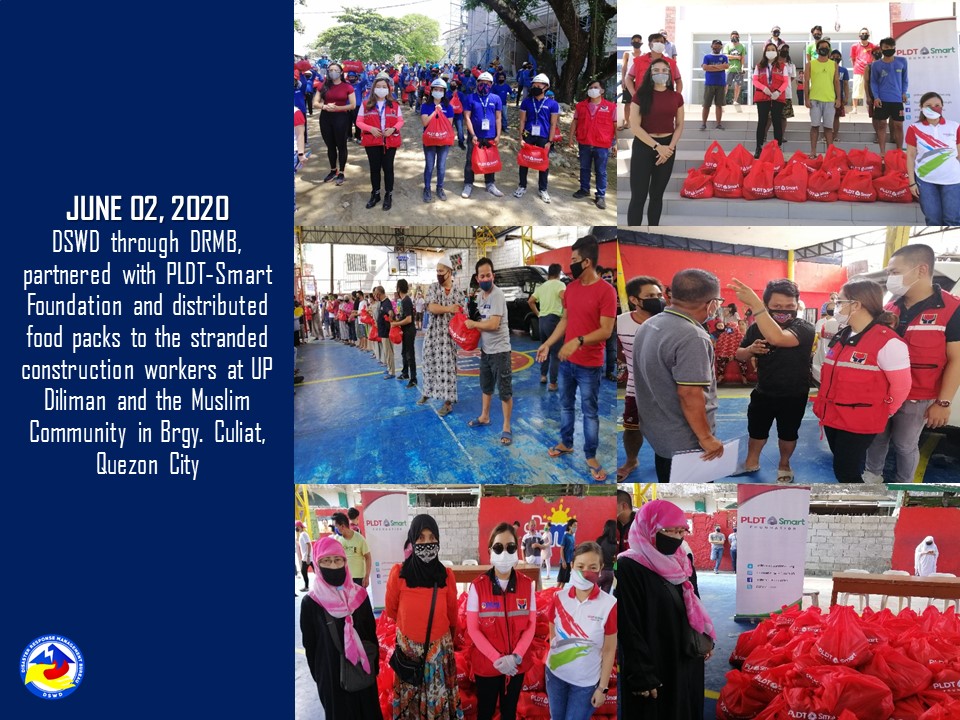 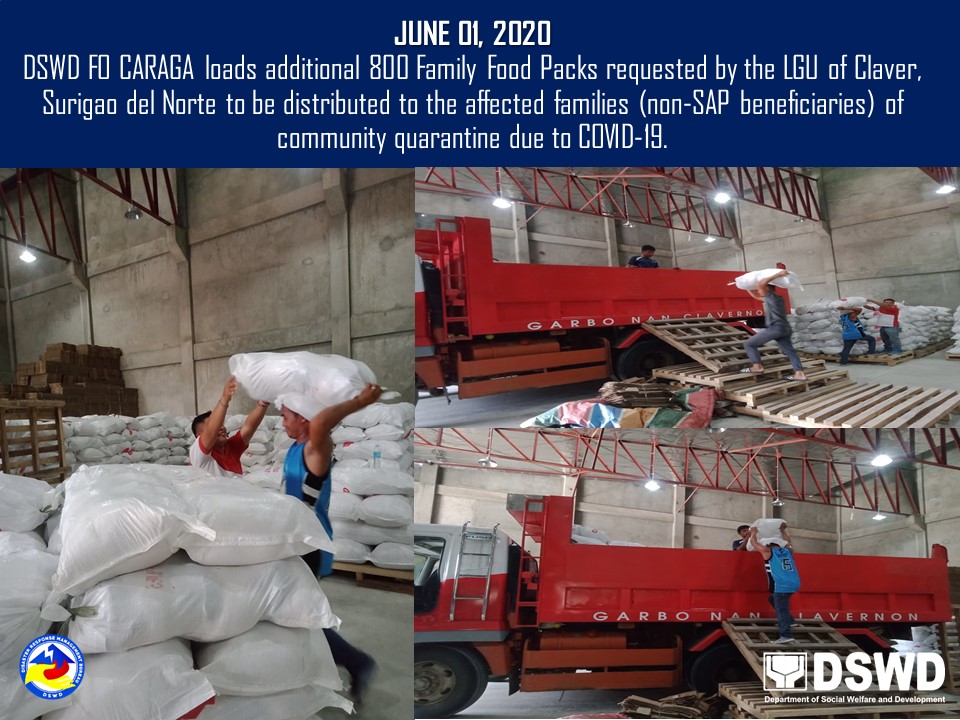 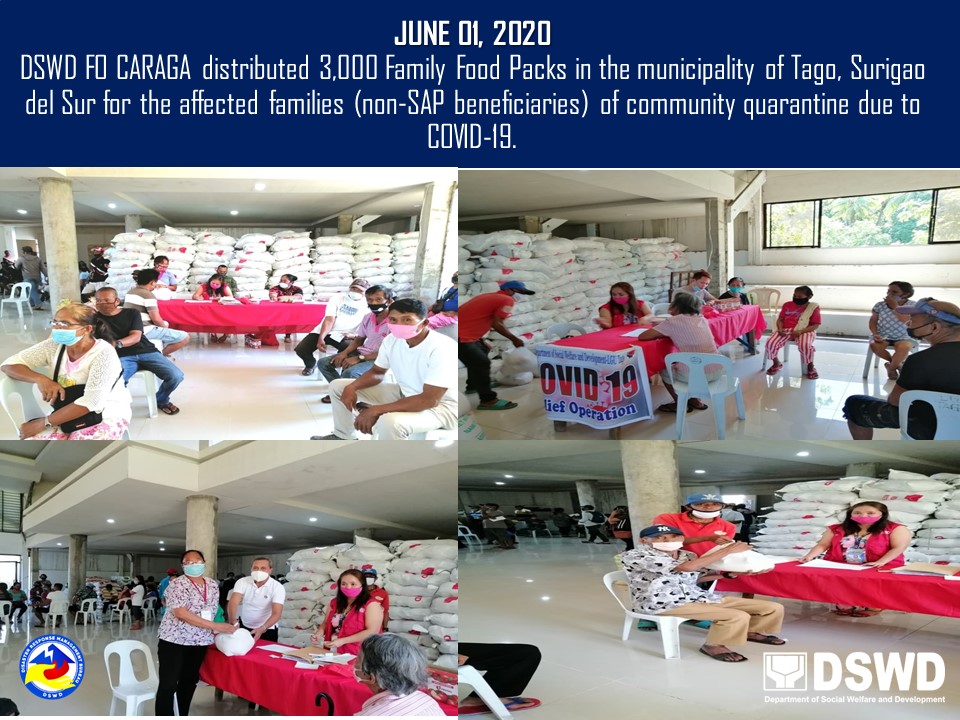 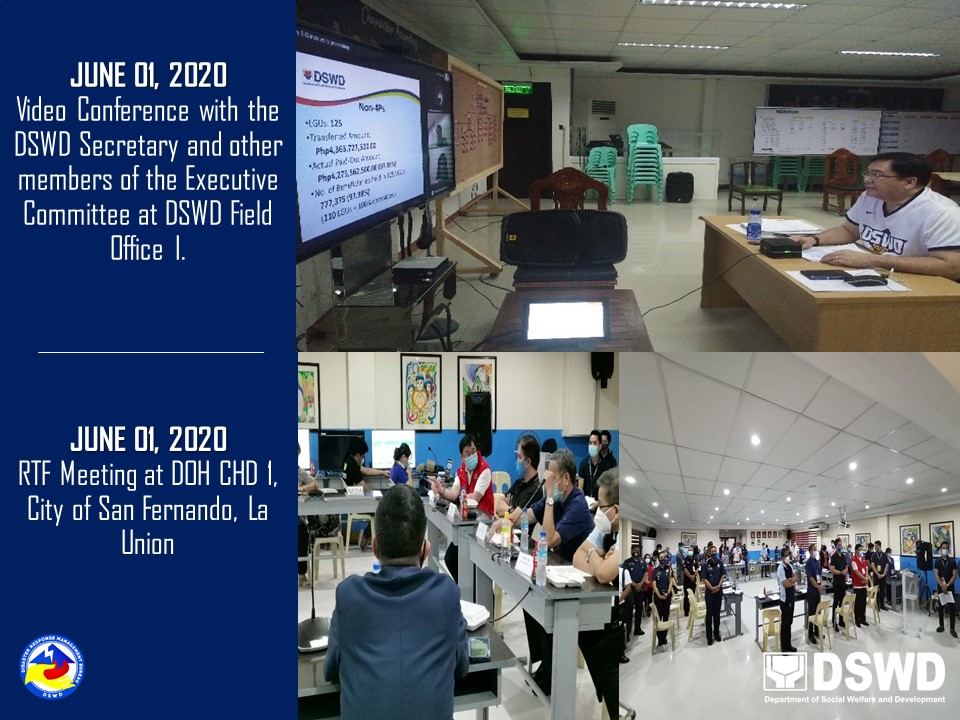 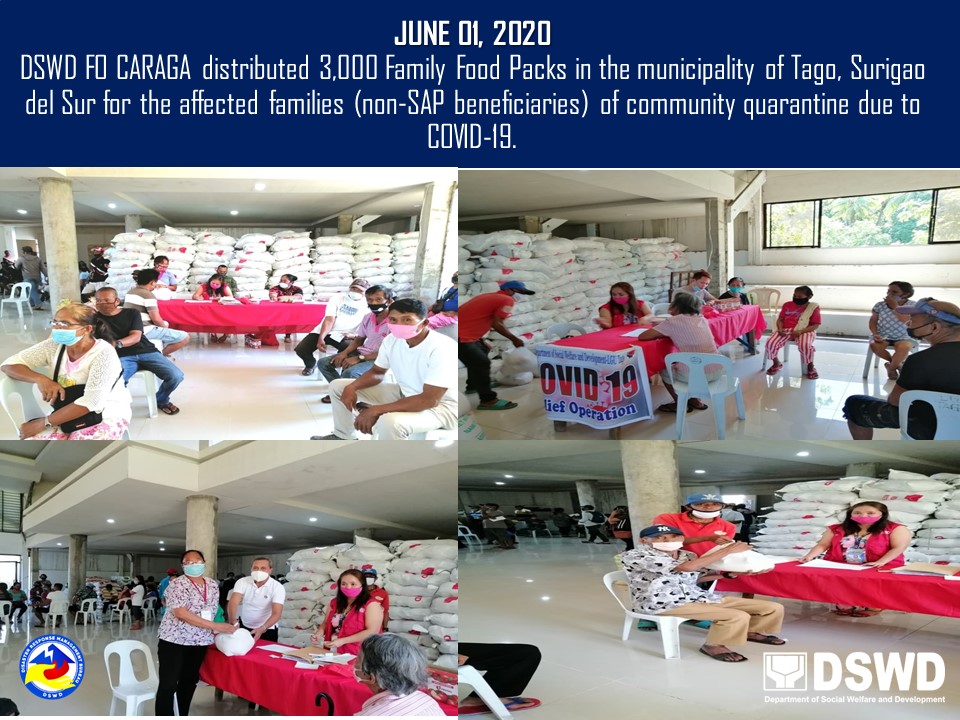 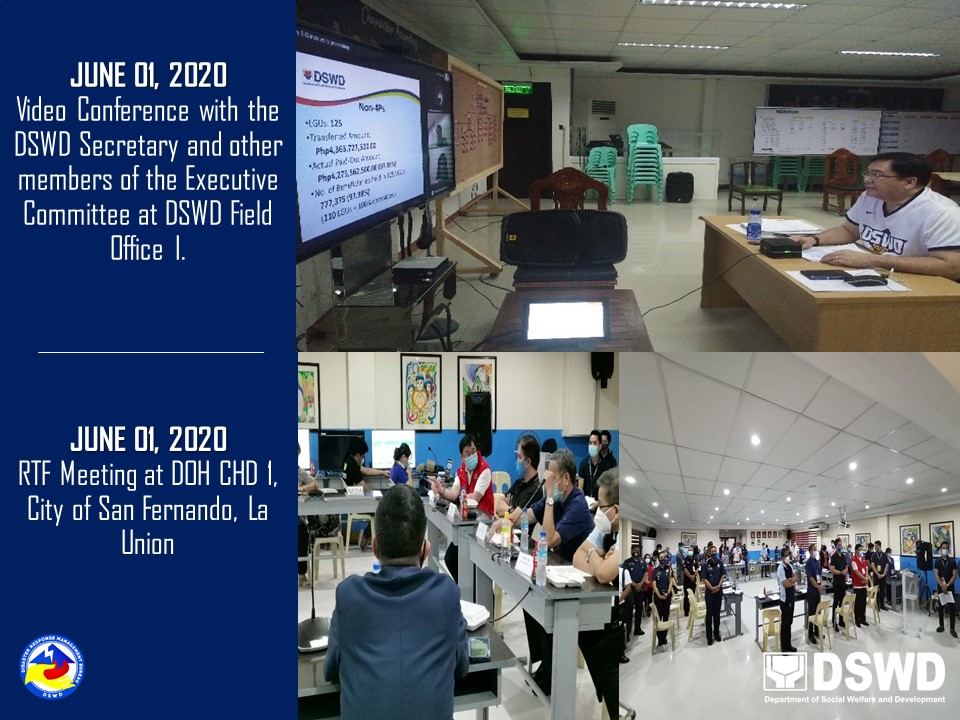 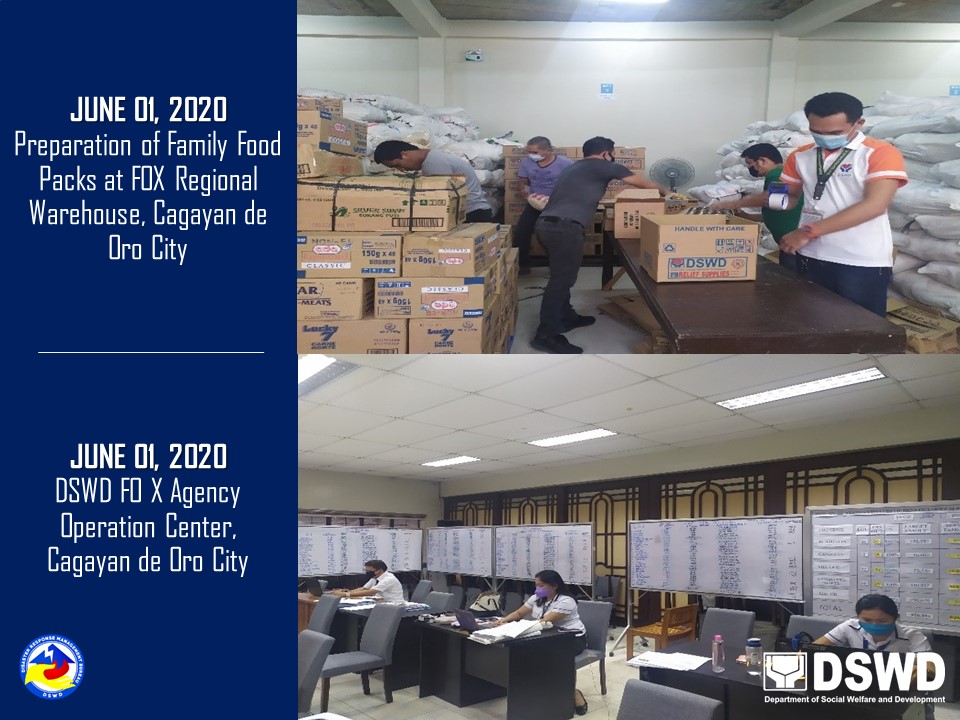 REGION / PROVINCE / MUNICIPALITY REGION / PROVINCE / MUNICIPALITY  COST OF ASSISTANCE  COST OF ASSISTANCE  COST OF ASSISTANCE  COST OF ASSISTANCE  COST OF ASSISTANCE REGION / PROVINCE / MUNICIPALITY REGION / PROVINCE / MUNICIPALITY  DSWD  LGU  NGOs  OTHERS  GRAND TOTAL GRAND TOTALGRAND TOTAL450,167,218.05  12,266,181,647.63 398,950,589.83 29,268,245.56  13,144,567,701.07 NCRNCR106,079,856.70  1,328,185,293.85 365,410,000.00 -  1,799,675,150.55 Caloocan CityCaloocan City6,951,000.00 200,000,000.00 42,100,000.00 - 249,051,000.00 Las PinasLas Pinas3,007,450.00 41,838,500.00 14,625,000.00 - 59,470,950.00 Makati CityMakati City3,790,000.00 30,306,750.00 6,250,000.00 - 40,346,750.00 Malabon CityMalabon City5,381,500.00 1,543,580.00 36,507,500.00 - 43,432,580.00 Mandaluyong CityMandaluyong City4,684,000.00 67,512,250.00 28,392,500.00 - 100,588,750.00 Manila CityManila City11,793,204.00 - 37,442,500.00 - 49,235,704.00 Marikina cityMarikina city5,272,110.00 1,032,500.00 - - 6,304,610.00 Muntinlupa CityMuntinlupa City4,269,000.00 108,868,510.00 - - 113,137,510.00 NavotasNavotas4,110,000.00 44,000,000.00 11,915,000.00 - 60,025,000.00 Paranaque CityParanaque City6,248,950.00 345,309,803.85 - - 351,558,753.85 Pasay CityPasay City3,360,000.00 - 20,722,500.00 - 24,082,500.00 Pasig CityPasig City4,150,160.00 260,000,000.00 - - 264,150,160.00 Pateros Pateros 2,808,000.00 11,816,400.00 6,500,000.00 - 21,124,400.00 Taguig CityTaguig City21,390,000.00 165,000,000.00 25,485,000.00 - 211,875,000.00 Quezon CityQuezon City10,750,422.70 - 58,850,000.00 - 69,600,422.70 San Juan CitySan Juan City2,603,660.00 18,000,000.00 7,500,000.00 - 28,103,660.00 Valenzuela CityValenzuela City5,510,400.00 32,957,000.00 69,120,000.00 - 107,587,400.00 REGION IREGION I21,262,532.76 652,262,329.57 3,724,418.03 20,931,692.56 698,180,972.92 Ilocos NorteIlocos Norte4,661,110.50 195,726,233.85 3,496,678.00 - 203,884,022.35 PLGU Ilocos Norte190,652.25  -  -  - 190,652.25 Adams143,313.20 705,230.00  -  - 848,543.20 Bacarra143,313.20  12,502,250.00  -  -  12,645,563.20 Badoc143,313.20  7,820,000.00  -  -  7,963,313.20 Bangui143,313.20  6,593,400.00  -  -  6,736,713.20 Banna (Espiritu)143,313.20  6,042,257.50  -  -  6,185,570.70 CITY OF BATAC377,140.00  14,088,050.00  -  -  14,465,190.00 Burgos143,313.20  11,817,160.00  1,625,238.00  -  13,585,711.20 Carasi143,313.20 318,288.00 4,000.00  - 465,601.20 Currimao143,313.20  1,668,000.00  -  -  1,811,313.20 Dingras143,313.20  8,733,094.84  -  -  8,876,408.04 Dumalneg143,313.20  1,959,056.00  -  -  2,102,369.20 LAOAG CITY358,283.00  26,213,560.00  -  -  26,571,843.00 Marcos634,944.45  3,425,220.00  1,822,440.00  -  5,882,604.45 Nueva Era143,313.20  2,398,750.00 45,000.00  -  2,587,063.20 Pagudpud143,313.20  21,108,868.00  -  -  21,252,181.20 Paoay377,140.00  9,309,819.00  -  -  9,686,959.00 Pasuquin143,313.20  2,265,500.00  -  -  2,408,813.20 Piddig143,313.20  9,767,260.00  -  -  9,910,573.20 Pinili143,313.20  10,290,147.50  -  -  10,433,460.70 San Nicolas143,313.20  2,706,360.00  -  -  2,849,673.20 Sarrat143,313.20  7,033,088.00  -  -  7,176,401.20 Solsona143,313.20  1,842,500.00  -  -  1,985,813.20 Vintar 143,313.20 27,118,375.01  -  - 27,261,688.21 Ilocos SurIlocos Sur1,267,286.46 45,011,819.14 - - 46,279,105.60 Alilem - 320,070.00  -  - 320,070.00 Banayoyo - 660,901.25  -  - 660,901.25 Bantay - 471,200.00  -  - 471,200.00 Burgos  -  1,577,419.96  -  -  1,577,419.96 Cabugao17,319.15  2,732,400.00  -  -  2,749,719.15 CITY OF CANDON -  3,894,099.29  -  -  3,894,099.29 Caoayan - 990,052.00  -  - 990,052.00 Cervantes - 407,400.00  -  - 407,400.00 Galimuyod -  1,108,849.10  -  -  1,108,849.10 Gregorio del Pilar (Concepcion) - 463,482.00  -  - 463,482.00 Lidlidda - 293,581.16  -  - 293,581.16 Magsingal -  1,240,155.00  -  -  1,240,155.00 Nagbukel - 651,700.00  -  - 651,700.00 Narvacan -  1,654,668.00  -  -  1,654,668.00 Quirino (Angkaki) - 294,114.00  -  - 294,114.00 Salcedo (Baugen) - 605,542.08  -  - 605,542.08 San Emilio - 428,419.00  -  - 428,419.00 San Esteban2,542.03 400,000.04  -  - 402,542.07 San Ildefonso -  2,536,523.50  -  -  2,536,523.50 San Juan (Lapog) - 877,798.50  -  - 877,798.50 San Vicente -  1,076,500.00  -  -  1,076,500.00 Santa -  1,907,233.20  -  -  1,907,233.20 Santa Catalina - 837,000.00  -  - 837,000.00 Santa Cruz - 789,210.00  -  - 789,210.00 Santa Lucia -  1,399,813.06  -  -  1,399,813.06 Santa Maria - 666,276.48  -  - 666,276.48 Santiago -  1,393,707.80  -  -  1,393,707.80 Sigay - 480,369.48  -  - 480,369.48 Sinait -  3,395,324.31  -  -  3,395,324.31 Sugpon - 34,736.00  -  - 34,736.00 Suyo -  1,680,000.00  -  -  1,680,000.00 Tagudin377,140.00  1,815,210.00  -  -  2,192,350.00 CITY OF VIGAN870,285.28  7,928,063.93  -  -  8,798,349.21 La UnionLa Union5,343,528.63 97,541,086.36  211,540.00  905,771.64 104,001,926.63 Agoo379,682.03  6,887,410.00  -  -  7,267,092.03 Aringay4,842.03  -  -  - 4,842.03 Bacnotan92,613.60  7,473,058.53  -  -  7,565,672.13 Balaoan377,140.00  2,044,875.00  -  -  2,422,015.00 Bangar377,140.00  5,629,101.51  -  -  6,006,241.51 Bauang377,140.00  2,748,346.00  -  -  3,125,486.00 Burgos - 564,060.00  - 78,135.00 642,195.00 Caba377,140.00  1,780,800.00  -  -  2,157,940.00 Luna377,140.00  4,948,530.00  -  -  5,325,670.00 Naguilian377,140.00  -  -  - 377,140.00 Pugo388,618.75 138,821.00  -  - 527,439.75 Rosario389,680.20  12,000,731.60 104,200.00  -  12,494,611.80 CITY OF SAN FERNANDO 1,070,972.02  36,248,440.00  -  -  37,319,412.02 San Juan377,140.00  2,515,376.00  -  -  2,892,516.00 Santo Tomas377,140.00  10,701,840.72  - 827,636.64  11,906,617.36 Santol -  2,038,281.00  -  -  2,038,281.00 Sudipen -  1,236,415.00  -  -  1,236,415.00 Tubao - 585,000.00 107,340.00  - 692,340.00 PangasinanPangasinan9,990,607.17 313,983,190.22  16,200.03 20,025,920.92 344,015,918.34 Agno - 147,579.00  -  - 147,579.00 Aguilar233,826.80  12,454,395.00  -  -  12,688,221.80 CITY OF ALAMINOS377,140.00  57,596,719.00  -  -  57,973,859.00 Alcala -  11,405,000.00  -  -  11,405,000.00 Anda -  11,594,316.00  -  -  11,594,316.00 Asingan377,140.00  2,934,414.49  -  1,231,488.72  4,543,043.21 Balungao -  3,358,873.25  -  -  3,358,873.25 Bani -  5,500,000.00  -  -  5,500,000.00 Basista377,140.00  3,728,603.99  -  -  4,105,743.99 Bautista -  2,484,300.00  -  -  2,484,300.00 Bayambang377,140.00  2,466,800.00  -  -  2,843,940.00 Binalonan377,140.00 872,915.00  -  -  1,250,055.00 Binmaley -  4,775,812.00  -  2,412,800.00  7,188,612.00 Bugallon377,140.00  6,624,860.00  - 216,500.00  7,218,500.00  Burgos -  1,226,600.00  -  1,194,840.00  2,421,440.00 Calasiao361,000.00  6,307,500.00  -  9,168,520.00  15,837,020.00 Dagupan City377,140.00  53,431,500.00  -  -  53,808,640.00 Infanta377,140.00  -  -  - 377,140.00 Labrador188,570.00 460,000.00  -  - 648,570.00 Laoac377,140.00  2,634,428.90  -  -  3,011,568.90 LINGAYEN370,000.00  5,635,020.00  -  -  6,005,020.00 Mabini -  1,373,600.00  -  -  1,373,600.00 Malasiqui377,140.00 373,320.00  -  - 750,460.00 Manaoag188,570.00  6,256,800.00  -  -  6,445,370.00 Mangaldan188,570.00  18,340,000.00  -  -  18,528,570.00 Mangatarem188,570.00 9,450.00  -  - 198,020.00 Mapandan188,570.00  2,345,400.00  -  -  2,533,970.00 Natividad -  4,988,200.00  -  -  4,988,200.00 Pozzorubio377,140.00  1,324,600.00  -  -  1,701,740.00 Rosales 1,233,644.32  6,418,314.57  -  -  7,651,958.89 San Carlos City224,912.70  -  -  - 224,912.70 San Fabian377,140.00  1,122,180.00  -  -  1,499,320.00 San Jacinto -  1,800,944.00  -  -  1,800,944.00 San Manuel399,263.35  5,295,671.80  -  1,861,675.20  7,556,610.35 San Nicolas  -  3,841,200.00  -  -  3,841,200.00 San Quintin -  2,028,000.00  -  -  2,028,000.00 Santa Barbara -  4,048,000.00  -  -  4,048,000.00 Santa Maria  -  2,278,900.00  - 745,000.00  3,023,900.00 Santo Tomas 377,140.00  -  -  - 377,140.00 Sison188,570.00 400,783.00  -  - 589,353.00 Tayug190,870.00  4,670,833.22 16,200.03  -  4,877,903.25 Umingan -  4,876,187.00  -  2,495,097.00  7,371,284.00 Urbiztondo377,140.00  11,817,000.00  -  -  12,194,140.00 CITY OF URDANETA377,140.00  31,775,750.00  - 700,000.00  32,852,890.00 Villasis188,570.00  2,958,420.00  -  -  3,146,990.00 REGION IIREGION II14,263,323.04 421,765,782.53 - - 436,029,105.57 BatanesBatanes 90,511.96 - - -  90,511.96 PLGU Batanes78,139.92  -  -  - 78,139.92 Basco8,359.04  -  -  - 8,359.04 Itbayat2,151.00  -  -  - 2,151.00 Uyugan1,862.00  -  -  - 1,862.00 CagayanCagayan4,469,478.40 75,884,258.01 - - 80,353,736.41 PLGU Cagayan524,309.81  -  -  - 524,309.81 Abulug3,584.40  3,749,302.00  -  -  3,752,886.40 Alcala260,279.32  3,047,906.00  -  -  3,308,185.32 Allacapan1,433.76  1,674,278.00  -  -  1,675,711.76 Amulung1,433.76  2,969,125.00  -  -  2,970,558.76 Aparri445,899.36  14,693,978.00  -  -  15,139,877.36 Baggao246,231.32  4,532,656.00  -  -  4,778,887.32 Ballesteros 620.84 865,896.00  -  - 866,516.84 Buguey1,434.00 911,796.00  -  - 913,230.00 Calayan 1,387,184.62  1,057,264.00  -  -  2,444,448.62 Camalaniugan - 741,510.00  -  - 741,510.00 Claveria - 979,206.00  -  - 979,206.00 Enrile -  2,114,432.72  -  -  2,114,432.72 Gattaran3,584.40  5,722,998.00  -  -  5,726,582.40 Gonzaga 716.88  2,376,742.00  -  -  2,377,458.88 Iguig406,200.00  1,236,426.36  -  -  1,642,626.36 Lal-lo39,428.00  1,319,248.00  -  -  1,358,676.00 Lasam10,753.20  2,772,318.00  -  -  2,783,071.20 Pamplona7,885.68 708,706.00  -  - 716,591.68 Peñablanca 716.88  4,549,527.64  -  -  4,550,244.52 Piat 716.88  4,837,430.60  -  -  4,838,147.48 Rizal224,146.38  1,315,628.02  -  -  1,539,774.40 Sanchez-Mira 717.00 760,144.00  -  - 760,861.00 Santa Ana2,950.00  1,057,264.00  -  -  1,060,214.00 Santa Praxedes179,220.00 132,158.00  -  - 311,378.00 Santa Teresita1,433.76 445,050.00  -  - 446,483.76 Santo Niño (Faire)523,781.73  4,607,122.50  -  -  5,130,904.23 Solana2,150.64  2,157,506.46  -  -  2,159,657.10 Tuao 716.88 847,501.00  -  - 848,217.88 Tuguegarao City191,948.90  3,701,137.71  -  -  3,893,086.61 IsabelaIsabela6,200,926.62 243,773,062.26 - - 249,973,988.88 PLGU Isabela174,547.80  -  -  - 174,547.80 Alicia145,456.50  4,488,690.00  -  -  4,634,146.50 Angadanan134,760.66  4,870,990.00  -  -  5,005,750.66 Aurora134,760.66 970,490.00  -  -  1,105,250.66 Benito Soliven142,022.54  1,014,065.00  -  -  1,156,087.54 Burgos141,305.66  5,646,790.00  -  -  5,788,095.66 Cabagan149,412.66  6,610,384.00  -  -  6,759,796.66 Cabatuan134,760.66  2,520,372.67  -  -  2,655,133.33 City of Cauayan142,332.96  72,423,584.00  -  -  72,565,916.96 Cordon242,292.66  2,919,944.00  -  -  3,162,236.66 Delfin Albano (Magsaysay)134,760.66  3,430,090.00  -  -  3,564,850.66 Dinapigue652,568.76 613,696.00  -  -  1,266,264.76 Divilacan134,760.66 936,413.16  -  -  1,071,173.82 Echague125,454.00  4,272,662.00  -  -  4,398,116.00 Gamu134,760.66  3,784,460.60  -  -  3,919,221.26 Ilagan135,477.54  43,395,550.00  -  -  43,531,027.54 Jones131,999.00  8,247,662.00  -  -  8,379,661.00 Luna138,351.66  1,377,555.00  -  -  1,515,906.66 Maconacon448,766.88  1,256,542.00  -  -  1,705,308.88 Mallig154,763.16  4,873,780.00  -  -  5,028,543.16 Naguilian131,999.00  1,366,859.92  -  -  1,498,858.92 Palanan127,604.64 515,990.00  -  - 643,594.64 Quezon134,760.66 774,690.00  -  - 909,450.66 Quirino145,456.50  4,852,771.00  -  -  4,998,227.50 Ramon128,847.76  7,839,880.00  -  -  7,968,727.76 Reina Mercedes134,760.66  2,204,079.00  -  -  2,338,839.66 Roxas134,760.66  1,831,490.00  -  -  1,966,250.66 San Agustin135,381.50  2,813,017.92  -  -  2,948,399.42 San Guillermo134,760.66  22,644,174.00  -  -  22,778,934.66 San Isidro143,716.08  4,025,490.00  -  -  4,169,206.08 San Manuel134,760.66 817,500.00  -  - 952,260.66 San Mariano134,760.66  1,448,490.00  -  -  1,583,250.66 San Mateo141,305.66  1,582,990.00  -  -  1,724,295.66 San Pablo139,068.54 737,490.00  -  - 876,558.54 Santa Maria138,351.66 618,490.00  -  - 756,841.66 City of Santiago137,074.88  6,546,636.99  -  -  6,683,711.87 Santo Tomas134,760.66  3,139,529.00  -  -  3,274,289.66 Tumauini155,480.04  6,359,774.00  -  -  6,515,254.04 Nueva VizcayaNueva Vizcaya2,555,561.10 81,703,040.26 - - 84,258,601.36 PLGU Nueva Vizcaya 2,555,561.10  25,000,000.00  -  -  27,555,561.10 Alfonso Castaneda - 633,568.16  -  - 633,568.16 Ambaguio -  1,209,284.00  -  -  1,209,284.00 Aritao -  4,451,225.00  -  -  4,451,225.00 Bagabag -  3,111,493.00  -  -  3,111,493.00 Bambang -  7,207,244.00  -  -  7,207,244.00 Bayombong -  7,758,400.00  -  -  7,758,400.00 Diadi -  3,653,282.00  -  -  3,653,282.00 Dupax del Norte -  4,699,282.00  -  -  4,699,282.00 Dupax del Sur -  4,033,372.00  -  -  4,033,372.00 Kasibu -  4,811,740.78  -  -  4,811,740.78 Kayapa -  3,107,243.00  -  -  3,107,243.00  Quezon -  2,248,584.06  -  -  2,248,584.06 Santa Fe -  2,573,924.50  -  -  2,573,924.50 Solano -  3,929,529.10  -  -  3,929,529.10 Villaverde -  3,274,868.66  -  -  3,274,868.66 QuirinoQuirino 946,844.96 20,405,422.00 - - 21,352,266.96 PLGU Quirino946,844.96  -  -  - 946,844.96 Aglipay -  4,852,771.00  -  -  4,852,771.00 Cabarroguis -  4,647,577.50  -  -  4,647,577.50 Diffun -  3,032,197.50  -  -  3,032,197.50 Maddela -  2,071,680.00  -  -  2,071,680.00 Nagtipunan -  3,990,996.00  -  -  3,990,996.00 Saguday -  1,810,200.00  -  -  1,810,200.00 REGION IIIREGION III20,178,528.45 811,981,838.05 - - 832,160,366.50 AuroraAurora1,249,937.50 51,621,974.53 - - 52,871,912.03 PLGU Aurora - 524,540.00  -  - 524,540.00 Baler150,750.00  13,598,710.00  -  -  13,749,460.00 Casiguran185,265.00  6,458,914.00  -  -  6,644,179.00 Dilasag128,880.00  11,259,550.95  -  -  11,388,430.95 Dinalungan80,550.00  1,319,964.00  -  -  1,400,514.00 Dingalan193,000.00  4,007,082.69  -  -  4,200,082.69 Dipaculao149,017.50  6,774,452.04  -  -  6,923,469.54 Maria Aurora181,237.50  3,107,855.00  -  -  3,289,092.50 San Luis181,237.50  4,570,905.85  -  -  4,752,143.35 BataanBataan1,618,809.35 14,783,762.30 - - 16,402,571.65 Abucay74,504.00  -  -  - 74,504.00 Bagac124,566.00  2,631,375.00  -  -  2,755,941.00 City of Balanga194,972.40  8,606,000.00  -  -  8,800,972.40 Dinalupihan250,768.00  -  -  - 250,768.00 Hermosa215,471.25  1,362,897.30  -  -  1,578,368.55 Limay118,219.20  -  -  - 118,219.20 Morong -  2,183,490.00  -  -  2,183,490.00 Orani142,434.00  -  -  - 142,434.00 Orion200,000.00  -  -  - 200,000.00 Pilar189,556.50  -  -  - 189,556.50 Samal108,318.00  -  -  - 108,318.00 BulacanBulacan5,233,692.14 282,880,782.68 - - 288,114,474.82 Angat -  5,285,280.00  -  -  5,285,280.00 Balagtas (Bigaa)117,500.00  9,543,750.00  -  -  9,661,250.00 Baliuag291,353.60  28,386,000.00  -  -  28,677,353.60 Bocaue238,299.50  5,572,000.00  -  -  5,810,299.50  Bulacan128,880.00  10,251,500.00  -  -  10,380,380.00 Bustos114,783.75  6,250,885.68  -  -  6,365,669.43 Calumpit153,616.00  30,386,000.00  -  -  30,539,616.00 Doña Remedios Trinidad -  1,749,440.00  -  -  1,749,440.00 Guiguinto149,017.50  10,240,000.00  -  -  10,389,017.50 Hagonoy344,351.25  22,249,826.00  -  -  22,594,177.25 City of Malolos235,074.00  7,700,000.00  -  -  7,935,074.00 Marilao281,925.00  14,061,600.00  -  -  14,343,525.00 City of Meycauayan298,182.20  19,242,800.00  -  -  19,540,982.20 Norzagaray409,442.04  1,549,219.00  -  -  1,958,661.04 Obando136,572.00  5,000,000.00  -  -  5,136,572.00 Pandi154,400.00  21,861,000.00  -  -  22,015,400.00 Paombong92,632.50  2,550,000.00  -  -  2,642,632.50 Plaridel -  15,461,820.00  -  -  15,461,820.00 Pulilan150,460.80  10,826,000.00  -  -  10,976,460.80 San Ildefonso -  19,984,181.00  -  -  19,984,181.00 City of San Jose del Monte736,242.00  18,897,120.00  -  -  19,633,362.00 San Miguel639,072.00 199,361.00  -  - 838,433.00 San Rafael243,715.50  11,111,000.00  -  -  11,354,715.50 Santa Maria318,172.50  4,522,000.00  -  -  4,840,172.50 Nueva EcijaNueva Ecija2,932,322.50 162,946,897.89 - - 165,879,220.39 Aliaga249,860.00  -  -  - 249,860.00 Bongabon241,650.00  4,409,575.25  -  -  4,651,225.25 Cabanatuan City -  47,997,200.00  -  -  47,997,200.00 Cabiao343,207.50  17,647,200.00  -  -  17,990,407.50 Carranglan - 100,000.00  -  - 100,000.00 Cuyapo -  4,434,740.00  -  -  4,434,740.00 Gabaldon (Bitulok & Sabani) -  3,799,910.00  -  -  3,799,910.00 General Mamerto Natividad213,457.50  2,419,550.00  -  -  2,633,007.50 General Tinio (Papaya)289,500.00  1,299,550.00  -  -  1,589,050.00 Jaen -  2,803,200.00  -  -  2,803,200.00 Laur -  2,500,000.00  -  -  2,500,000.00 Licab153,760.00  -  -  - 153,760.00 Nampicuan80,550.00  -  -  - 80,550.00 Palayan City120,825.00  4,536,020.64  -  -  4,656,845.64 Pantabangan140,962.50 463,750.00  -  - 604,712.50 Peñaranda120,825.00  8,646,456.00  -  -  8,767,281.00 Rizal341,700.00  -  -  - 341,700.00 San Antonio -  4,054,380.00  -  -  4,054,380.00 San Isidro161,100.00 912,800.00  -  -  1,073,900.00 San Jose City -  1,209,222.00  -  -  1,209,222.00 San Leonardo -  3,450,000.00  -  -  3,450,000.00 Santa Rosa -  24,404,040.00  -  -  24,404,040.00 Science City of Muñoz -  9,404,199.00  -  -  9,404,199.00 Talavera140,962.50  17,190,000.00  -  -  17,330,962.50 Talugtug140,962.50 72,225.00  -  - 213,187.50 Zaragoza193,000.00  1,192,880.00  -  -  1,385,880.00 PampangaPampanga3,606,026.26 78,125,216.65 - - 81,731,242.91 Apalit -  1,958,100.00  -  -  1,958,100.00 Bacolor140,831.80  -  -  - 140,831.80 Candaba812,385.00  -  -  - 812,385.00 Floridablanca 1,025,400.00 596,070.00  -  -  1,621,470.00 Guagua - 948,000.00  -  - 948,000.00 Mabalacat379,113.00  -  -  - 379,113.00 Masantol230,640.00  5,346,260.00  -  -  5,576,900.00 Mexico -  5,392,223.00  -  -  5,392,223.00 Minalin128,880.00  4,815,700.00  -  -  4,944,580.00 Porac217,316.48  15,529,050.00  -  -  15,746,366.48 City of San Fernando -  26,869,000.00  -  -  26,869,000.00 San Luis228,550.98  -  -  - 228,550.98 San Simon231,036.00  9,653,289.59  -  -  9,884,325.59 Santa Ana120,825.00  2,400,000.00  -  -  2,520,825.00 Santa Rita -  2,976,050.00  -  -  2,976,050.00 Santo Tomas91,048.00  1,641,474.06  -  -  1,732,522.06 TarlacTarlac4,690,483.05 152,863,850.00 - - 157,554,333.05 Anao86,048.00  1,032,500.00  -  -  1,118,548.00 Bamban172,096.00  2,253,500.00  -  -  2,425,596.00 Camiling288,000.00  13,800,000.00  -  -  14,088,000.00 Capas812,385.00  9,281,000.00  -  -  10,093,385.00 Concepcion -  23,382,000.00  -  -  23,382,000.00 Gerona439,010.00  25,276,250.00  -  -  25,715,260.00 La Paz407,362.30  3,320,000.00  -  -  3,727,362.30 Mayantoc227,467.80  2,506,000.00  -  -  2,733,467.80 Moncada253,732.50  1,610,500.00  -  -  1,864,232.50 Paniqui -  7,200,000.00  -  -  7,200,000.00 Pura121,858.00  1,052,000.00  -  -  1,173,858.00 Ramos165,548.00  1,670,700.00  -  -  1,836,248.00 San Clemente80,550.00 621,300.00  -  - 701,850.00 San Manuel228,437.25  1,952,500.00  -  -  2,180,937.25 Santa Ignacia253,953.00  7,500,600.00  -  -  7,754,553.00 City of Tarlac798,501.00  50,000,000.00  -  -  50,798,501.00 Victoria355,534.20 405,000.00  -  - 760,534.20 ZambalesZambales 847,257.65 68,759,354.00 - - 69,606,611.65 Botolan346,365.00  6,787,200.00  -  -  7,133,565.00 Candelaria -  1,537,120.00  -  -  1,537,120.00 Castillejos -  2,800,000.00  -  -  2,800,000.00 Iba -  10,462,208.00  -  -  10,462,208.00 Olongapo City211,142.00  20,000,000.00  -  -  20,211,142.00  San Antonio -  7,247,520.00  -  -  7,247,520.00 San Felipe -  7,000,000.00  -  -  7,000,000.00 San Marcelino -  7,000,000.00  -  -  7,000,000.00 San Narciso -  1,977,846.00  -  -  1,977,846.00 Santa Cruz289,750.65  3,947,460.00  -  -  4,237,210.65 CALABARZONCALABARZON42,642,927.74  6,950,089,394.45 22,804,054.80 -  7,015,536,376.99 BatangasBatangas1,433,160.00  1,523,292,129.42 1,533,000.00 -  1,526,258,289.42 PLGU BatangasPLGU Batangas111,000.00  295,836,265.25  -  -  295,947,265.25 Agoncillo -  9,241,300.00  -  -  9,241,300.00 Alitagtag7,480.00  6,300,329.62  -  -  6,307,809.62 Balayan -  45,579,249.29  -  -  45,579,249.29 Balete321,600.00  12,999,130.25  1,533,000.00  -  14,853,730.25 Batangas City686,400.00  223,868,747.85  -  -  224,555,147.85 Bauan11,220.00  31,294,786.86  -  -  31,306,006.86 Calaca -  64,478,037.35  -  -  64,478,037.35 Calatagan -  15,679,249.57  -  -  15,679,249.57 Cuenca -  17,812,907.99  -  -  17,812,907.99 Ibaan -  11,317,745.30  -  -  11,317,745.30 Laurel -  9,892,217.93  -  -  9,892,217.93 Lemery23,562.00  34,835,714.30  -  -  34,859,276.30 Lian -  8,837,303.50  -  -  8,837,303.50 Lipa City145,860.00  221,826,400.20  -  -  221,972,260.20 Lobo -  4,100,000.00  -  -  4,100,000.00 Mabini -  14,462,754.00  -  -  14,462,754.00 Malvar -  10,871,954.00  -  -  10,871,954.00 Mataas Na Kahoy -  17,757,520.25  -  -  17,757,520.25 Nasugbu -  7,170,408.14  -  -  7,170,408.14 Padre Garcia -  10,161,182.15  -  -  10,161,182.15 Rosario -  16,835,000.00  -  -  16,835,000.00 San Jose -  14,762,569.60  -  -  14,762,569.60 San Juan -  16,807,317.47  -  -  16,807,317.47 San Luis -  12,073,494.40  -  -  12,073,494.40 San Nicolas -  12,318,874.34  -  -  12,318,874.34 San Pascual9,350.00  25,224,903.63  -  -  25,234,253.63 Santa Teresita -  10,185,615.93  -  -  10,185,615.93 Santo Tomas22,440.00  121,142,941.18  -  -  121,165,381.18 Taal -  15,541,989.34  -  -  15,541,989.34 Talisay -  14,020,036.07  -  -  14,020,036.07 City of Tanauan94,248.00  146,048,575.45  -  -  146,142,823.45 Taysan -  18,759,181.23  -  -  18,759,181.23 Tingloy -  7,762,146.80  -  -  7,762,146.80 Tuy -  17,486,280.18  -  -  17,486,280.18 CaviteCavite10,192,996.00  1,998,181,979.01 7,754,076.80 -  2,016,129,051.81 PLGU CavitePLGU Cavite -  317,286,475.00  7,754,076.80  -  325,040,551.80 Alfonso418,880.00  23,442,658.74  -  -  23,861,538.74 Amadeo374,000.00  21,175,924.02  -  -  21,549,924.02 Bacoor439,076.00  156,905,256.40  -  -  157,344,332.40 Carmona374,000.00  129,344,735.46  -  -  129,718,735.46 Cavite City374,000.00  56,940,557.29  -  -  57,314,557.29 Dasmariñas 1,144,440.00  253,594,077.80  -  -  254,738,517.80 Gen. Mariano Alvarez605,880.00  29,642,678.73  -  -  30,248,558.73 General Emilio Aguinaldo374,000.00  10,733,307.50  -  -  11,107,307.50 General Trias430,100.00  209,285,458.48  -  -  209,715,558.48 Imus399,058.00  175,405,345.73  -  -  175,804,403.73 Indang374,000.00  28,905,355.00  -  -  29,279,355.00 Kawit374,000.00  31,785,334.79  -  -  32,159,334.79 Magallanes374,000.00  11,545,030.90  -  -  11,919,030.90 Maragondon374,000.00  16,689,622.82  -  -  17,063,622.82 Mendez (MENDEZ-NUÑEZ)374,000.00  12,372,565.91  -  -  12,746,565.91 Naic654,500.00  29,325,271.28  -  -  29,979,771.28 Noveleta374,000.00  10,726,799.76  -  -  11,100,799.76 Rosario374,000.00  44,797,323.28  -  -  45,171,323.28 Silang374,000.00  74,622,590.28  -  -  74,996,590.28 Tagaytay City453,662.00  186,934,778.94  -  -  187,388,440.94 Tanza374,000.00  67,811,447.46  -  -  68,185,447.46 Ternate374,000.00  10,055,019.82  -  -  10,429,019.82 Trece Martires City411,400.00  88,854,363.62  -  -  89,265,763.62 LagunaLaguna10,194,505.74  1,568,976,216.11 - -  1,579,170,721.85 PLGU LagunaPLGU Laguna -  192,961,161.50  -  -  192,961,161.50 Alaminos235,000.00  8,610,500.00  -  -  8,845,500.00 Bay329,000.00  32,885,863.39  -  -  33,214,863.39 Biñan510,210.00  134,316,933.11  -  -  134,827,143.11 Cabuyao418,760.00  104,300,000.00  -  -  104,718,760.00 City of Calamba522,358.00  277,523,764.19  -  -  278,046,122.19 Calauan282,000.00  15,174,208.25  -  -  15,456,208.25 Cavinti235,000.00  18,256,217.42  -  -  18,491,217.42 Famy235,000.00  8,241,498.50  -  -  8,476,498.50 Kalayaan235,000.00  11,539,271.70  -  -  11,774,271.70 Liliw235,000.00  10,948,710.61  -  -  11,183,710.61 Los Baños346,328.00  21,824,246.49  -  -  22,170,574.49 Luisiana235,000.00  11,533,003.62  -  -  11,768,003.62 Lumban235,000.00  13,863,184.97  -  -  14,098,184.97 Mabitac235,000.00  7,022,570.96  -  -  7,257,570.96 Magdalena235,000.00  17,644,412.58  -  -  17,879,412.58 Majayjay247,690.00  12,374,475.62  -  -  12,622,165.62 Nagcarlan235,000.00  27,000,211.20  -  -  27,235,211.20 Paete416,210.00  14,863,019.50  -  -  15,279,229.50 Pagsanjan329,000.00  17,451,950.07  -  -  17,780,950.07 Pakil235,000.00  11,474,485.47  -  -  11,709,485.47 Pangil635,182.00  12,011,312.90  -  -  12,646,494.90 Pila597,420.00  13,138,454.00  -  -  13,735,874.00 Rizal416,210.00  5,505,310.17  -  -  5,921,520.17 San Pablo City441,200.00  101,648,511.38  -  -  102,089,711.38 San Pedro396,320.00  56,439,800.00  -  -  56,836,120.00 Santa Cruz385,100.00  60,469,586.00  -  -  60,854,686.00 Santa Maria235,000.00  10,859,564.00  -  -  11,094,564.00 City of Santa Rosa599,727.74  316,768,095.16  -  -  317,367,822.90 Siniloan266,790.00  12,278,488.61  -  -  12,545,278.61 Victoria235,000.00  10,047,404.74  -  -  10,282,404.74 QuezonQuezon16,720,418.00 766,947,138.20 - - 783,667,556.20 PLGU QuezonPLGU Quezon564,000.00  70,458,902.84  -  -  71,022,902.84 Agdangan282,000.00  8,425,101.88  -  -  8,707,101.88 Alabat 1,175,000.00  8,300,000.00  -  -  9,475,000.00 Atimonan235,000.00  22,916,302.65  -  -  23,151,302.65 Buenavista -  7,806,855.85  -  -  7,806,855.85 Burdeos844,000.00  6,378,582.67  -  -  7,222,582.67 Calauag470,000.00  21,049,262.38  -  -  21,519,262.38 Candelaria470,000.00  29,987,513.41  -  -  30,457,513.41 Catanauan470,000.00  27,967,920.51  -  -  28,437,920.51 Dolores -  16,272,983.70  -  -  16,272,983.70 General Luna470,000.00  19,300,000.00  -  -  19,770,000.00 General Nakar -  18,945,899.81  -  -  18,945,899.81 Guinayangan -  8,337,645.00  -  -  8,337,645.00 Gumaca470,000.00  19,476,914.55  -  -  19,946,914.55 Infanta -  14,610,821.43  -  -  14,610,821.43 Jomalig844,000.00  3,610,700.59  -  -  4,454,700.59 Lopez -  38,529,728.76  -  -  38,529,728.76 Lucban282,000.00  19,699,780.97  -  -  19,981,780.97 Lucena City554,150.00  62,298,812.52  -  -  62,852,962.52 Macalelon470,000.00  5,397,434.50  -  -  5,867,434.50 Mauban470,000.00  37,369,068.40  -  -  37,839,068.40 Mulanay470,000.00  11,631,995.75  -  -  12,101,995.75 Padre Burgos380,952.00  12,414,146.89  -  -  12,795,098.89 Pagbilao470,000.00  21,131,716.87  -  -  21,601,716.87 Panukulan703,000.00  7,040,579.33  -  -  7,743,579.33 Patnanungan703,000.00  12,674,759.38  -  -  13,377,759.38 Perez940,000.00  8,162,840.45  -  -  9,102,840.45 Pitogo376,000.00  8,076,101.82  -  -  8,452,101.82 Plaridel235,000.00  6,219,123.10  -  -  6,454,123.10 Polillo703,000.00  11,379,242.77  -  -  12,082,242.77 Quezon940,000.00  5,701,432.77  -  -  6,641,432.77 Real235,000.00  10,410,059.79  -  -  10,645,059.79 Sampaloc -  14,248,040.00  -  -  14,248,040.00 San Andres -  11,829,998.61  -  -  11,829,998.61 San Antonio235,000.00  8,128,425.00  -  -  8,363,425.00 San Francisco (Aurora)611,000.00  16,446,388.29  -  -  17,057,388.29 San Narciso601,600.00  13,101,348.88  -  -  13,702,948.88 Sariaya247,716.00  21,339,974.33  -  -  21,587,690.33 Tagkawayan -  19,556,057.86  -  -  19,556,057.86 City of Tayabas235,000.00  36,190,833.00  -  -  36,425,833.00 Tiaong235,000.00  33,048,843.24  -  -  33,283,843.24 Unisan329,000.00  11,074,997.65  -  -  11,403,997.65 RizalRizal4,101,848.00  1,092,691,931.71 13,516,978.00 -  1,110,310,757.71 PLGU RizalPLGU Rizal111,000.00  178,112,215.71  13,516,978.00  -  191,740,193.71 Angono26,180.00  27,648,739.39  -  -  27,674,919.39 City of Antipolo100,980.00  320,010,989.17  -  -  320,111,969.17 Baras -  30,860,665.48  -  -  30,860,665.48 Binangonan56,100.00  62,676,269.51  -  -  62,732,369.51 Cainta269,220.00  124,752,146.32  -  -  125,021,366.32 Cardona -  18,356,339.43  -  -  18,356,339.43 Jala-Jala -  14,117,962.60  -  -  14,117,962.60 Morong -  28,142,905.65  -  -  28,142,905.65 Pililla180,000.00  24,319,298.87  -  -  24,499,298.87 Rodriguez (Montalban) 2,744,420.00  67,611,998.92  -  -  70,356,418.92 San Mateo180,000.00  63,264,628.64  -  -  63,444,628.64 Tanay208,800.00  43,301,410.82  -  -  43,510,210.82 Taytay225,148.00  70,984,351.87  -  -  71,209,499.87 Teresa -  18,532,009.33  -  -  18,532,009.33 MIMAROPAMIMAROPA9,245,952.50 124,402,148.49 - - 133,648,100.99 MarinduqueMarinduque1,294,937.50 18,910,414.27 - - 20,205,351.77 PLGU MarinduquePLGU Marinduque -  6,378,771.20  -  -  6,378,771.20 Boac16,650.00  4,259,188.00  -  -  4,275,838.00 Buenavista -  1,266,714.96  -  -  1,266,714.96 Gasan89,387.50  2,945,115.11  -  -  3,034,502.61 Santa Cruz841,950.00  2,000,000.00  -  -  2,841,950.00 Torrijos346,950.00  2,060,625.00  -  -  2,407,575.00 Occidental MindoroOccidental Mindoro1,050,875.00 3,077,288.22 - - 4,128,163.22 PLGU Occidental Mindoro -  3,077,288.22  -  -  3,077,288.22 Abra de Ilog54,000.00  -  -  - 54,000.00 Calintaan12,600.00  -  -  - 12,600.00 Lubang178,775.00  -  -  - 178,775.00 Paluan216,900.00  -  -  - 216,900.00 Sablayan36,000.00  -  -  - 36,000.00 San Jose552,600.00  -  -  - 552,600.00 Oriental MindoroOriental Mindoro2,177,100.00 1,322,000.00 - - 3,499,100.00 Baco360,000.00  1,322,000.00  -  -  1,682,000.00 Bansud450,000.00  -  -  - 450,000.00 Bulalacao (San Pedro)450,000.00  -  -  - 450,000.00 City of Calapan17,100.00  -  -  - 17,100.00 Gloria450,000.00  -  -  - 450,000.00 Puerto Galera450,000.00  -  -  - 450,000.00 PalawanPalawan2,487,150.00 96,254,946.00 - - 98,742,096.00 PLGU Palawan -  96,254,946.00  -  -  96,254,946.00 Culion853,200.00  -  -  - 853,200.00 Magsaysay180,000.00  -  -  - 180,000.00 Puerto Princesa City310,950.00  -  -  - 310,950.00 Rizal (Marcos) 1,143,000.00  -  -  -  1,143,000.00 RomblonRomblon2,235,890.00 4,837,500.00 - - 7,073,390.00 PLGU RomblonPLGU Romblon -  4,837,500.00  -  -  4,837,500.00 Alcantara131,400.00  -  -  - 131,400.00 Banton44,100.00  -  -  - 44,100.00 Cajidiocan148,950.00  -  -  - 148,950.00 Calatrava94,050.00  -  -  - 94,050.00 Concepcion29,250.00  -  -  - 29,250.00 Corcuera69,300.00  -  -  - 69,300.00 Ferrol53,550.00  -  -  - 53,550.00 Looc192,150.00  -  -  - 192,150.00 Magdiwang136,800.00  -  -  - 136,800.00 Odiongan375,300.00  -  -  - 375,300.00 San Agustin161,550.00  -  -  - 161,550.00 San Andres111,600.00  -  -  - 111,600.00 San Fernando135,000.00  -  -  - 135,000.00 San Jose79,200.00  -  -  - 79,200.00 Santa Fe305,675.00  -  -  - 305,675.00 Santa Maria (Imelda)168,015.00  -  -  - 168,015.00 REGION VREGION V36,258,015.71 339,082,076.92 3,076,950.00 - 378,417,042.63 AlbayAlbay6,423,216.62 60,803,281.10 1,445,750.00 - 68,672,247.72 Bacacay339,865.16  -  -  - 339,865.16 Camalig308,781.72 623,500.00  -  - 932,281.72 Daraga (Locsin)379,452.56  1,800,000.00  1,356,400.00  -  3,535,852.56 Guinobatan388,836.24  1,515,400.00 89,350.00  -  1,993,586.24 Legazpi City -  26,501,073.00  -  -  26,501,073.00 Libon490,297.28  4,150,736.10  -  -  4,641,033.38 City of Ligao909,450.00  -  -  - 909,450.00 Malilipot146,033.52  -  -  - 146,033.52 Malinao268,021.36  8,009,400.00  -  -  8,277,421.36 Manito142,221.40  -  -  - 142,221.40 Oas576,025.44  1,253,262.00  -  -  1,829,287.44 Pio Duran771,635.64  -  -  - 771,635.64 Polangui397,926.68 321,750.00  -  - 719,676.68 Rapu-Rapu262,743.04  -  -  - 262,743.04 Santo Domingo (Libog)248,630.00  4,075,000.00  -  -  4,323,630.00 City of Tabaco555,689.80  9,711,460.00  -  -  10,267,149.80 Tiwi237,606.78  2,841,700.00  -  -  3,079,306.78 Camarines NorteCamarines Norte4,225,919.83 83,159,208.63 - - 87,385,128.46 PLGU Camarines Norte301,166.56  -  -  - 301,166.56 Basud178,583.16  9,971,453.35  -  -  10,150,036.51 Capalonga401,380.00  -  -  - 401,380.00 Daet254,532.32  24,083,067.00  -  -  24,337,599.32 Jose Panganiban549,430.00  -  -  - 549,430.00 Labo822,500.00  7,972,120.00  -  -  8,794,620.00 Mercedes357,687.43  -  -  - 357,687.43 Paracale401,106.72  8,980,594.00  -  -  9,381,700.72 San Lorenzo Ruiz (Imelda)92,430.00  16,910,719.65  -  -  17,003,149.65 San Vicente64,490.94  1,574,765.00  -  -  1,639,255.94 Santa Elena244,660.02  4,466,180.88  -  -  4,710,840.90 Talisay127,902.68  4,800,308.75  -  -  4,928,211.43 Vinzons430,050.00  4,400,000.00  -  -  4,830,050.00 Camarines SurCamarines Sur16,740,277.97 117,814,704.37  50,000.00 - 134,604,982.34 PLGU Cam Sur 1,380,807.28  -  -  -  1,380,807.28 Baao302,623.68  32,565,991.36  -  -  32,868,615.04 Balatan536,374.94 916,600.00  -  -  1,452,974.94 Bato293,240.00  1,812,942.00  -  -  2,106,182.00 Bombon117,617.76 374,528.00  -  - 492,145.76 Buhi651,620.22  11,875,000.00  -  -  12,526,620.22 Bula545,867.07  7,408,809.70  -  -  7,954,676.77 Cabusao137,220.72  1,850,040.00  -  -  1,987,260.72 Calabanga514,342.96  7,336,000.00  -  -  7,850,342.96 Camaligan74,482.96  1,048,400.00  -  -  1,122,882.96 Canaman159,522.56  2,086,900.00  -  -  2,246,422.56 Caramoan437,126.16  4,212,750.00  -  -  4,649,876.16 Del Gallego509,414.68 500,000.00  -  -  1,009,414.68 Gainza - 530,000.00  -  - 530,000.00 Garchitorena222,569.16  1,375,000.00  -  -  1,597,569.16 Goa556,422.48  1,875,000.00  -  -  2,431,422.48 Iriga City545,490.06  -  -  - 545,490.06 Lagonoy560,430.04  4,519,200.00  -  -  5,079,630.04 Libmanan990,458.20 237,500.00 50,000.00  -  1,277,958.20 Lupi284,242.92  1,162,625.00  -  -  1,446,867.92 Magarao120,814.88 625,000.00  -  - 745,814.88 Milaor142,807.88 971,700.00  -  -  1,114,507.88 Minalabac310,558.80  3,345,000.00  -  -  3,655,558.80 Nabua429,371.53  1,200,000.00  -  -  1,629,371.53 Naga City656,120.00  5,000,000.00  -  -  5,656,120.00 Ocampo791,480.00  4,621,000.00  -  -  5,412,480.00 Pamplona258,608.28  1,600,000.00  -  -  1,858,608.28 Pasacao447,955.69 221,848.31  -  - 669,804.00 Pili384,730.88  5,800,000.00  -  -  6,184,730.88 Presentacion (Parubcan)177,703.44  -  -  - 177,703.44 Ragay380,918.76 642,160.00  -  -  1,023,078.76 Sagñay381,126.78  -  -  - 381,126.78  San fernando197,057.28  5,161,280.00  -  -  5,358,337.28 Sipocot388,249.76  -  -  - 388,249.76 Siruma441,152.72 939,430.00  -  -  1,380,582.72 Tigaon856,264.32  -  -  - 856,264.32 Tinambac 1,555,483.12  6,000,000.00  -  -  7,555,483.12 CatanduanesCatanduanes1,424,857.38 2,802,559.00 - - 4,227,416.38 PLGU Catanduanes 1,424,857.38  -  -  -  1,424,857.38 Baras -  2,250,000.00  -  -  2,250,000.00 Caramoran - 276,759.00  -  - 276,759.00 San Miguel - 275,800.00  -  - 275,800.00 MasbateMasbate1,213,841.32 32,460,329.52 - - 33,674,170.84 PLGU Masbate -  4,437,500.00  -  -  4,437,500.00 Aroroy - 485,000.00  -  - 485,000.00 Baleno116,151.00 373,276.00  -  - 489,427.00 Balud - 625,215.00  -  - 625,215.00 Batuan - 230,000.00  -  - 230,000.00 Cataingan - 516,026.50  -  - 516,026.50 Cawayan174,226.50  1,599,680.00  -  -  1,773,906.50 Claveria - 111,370.00  -  - 111,370.00 Dimasalang136,500.00 826,887.00  -  - 963,387.00 Esperanza96,792.50 462,306.50  -  - 559,099.00 Mandaon -  4,467,300.00  -  -  4,467,300.00 City of Masbate154,420.00  4,613,730.00  -  -  4,768,150.00 Milagros -  2,885,148.00  -  -  2,885,148.00 Mobo102,634.00  3,695,295.00  -  -  3,797,929.00 Monreal96,792.50  -  -  - 96,792.50 Palanas -  2,792,773.85  -  -  2,792,773.85 Pio V. Corpuz (Limbuhan) - 924,449.00  -  - 924,449.00 Placer - 700,000.00  -  - 700,000.00 San Fernando195,535.00  1,813,700.85  -  -  2,009,235.85 San Jacinto - 139,348.00  -  - 139,348.00 Uson140,789.82 761,323.82  -  - 902,113.64 SorsogonSorsogon6,229,902.59 42,041,994.30 1,581,200.00 - 49,853,096.89 PLGU SorsogonPLGU Sorsogon 2,248,025.61  -  -  -  2,248,025.61 Barcelona142,498.44 167,500.00  -  - 309,998.44 Bulan531,057.64  2,327,650.00  -  -  2,858,707.64 Bulusan125,213.48  1,312,170.00  -  -  1,437,383.48 Casiguran206,672.72  2,581,544.00  -  -  2,788,216.72 Castilla478,594.62  8,401,075.00 350,000.00  -  9,229,669.62 Donsol286,202.24  2,185,300.00 513,750.00  -  2,985,252.24 Gubat446,030.00  5,495,950.00 252,000.00  -  6,193,980.00 Irosin282,096.88  3,152,700.00  -  -  3,434,796.88 Juban200,282.92  1,295,000.00 169,250.00  -  1,664,532.92 Magallanes - 270,000.00  -  - 270,000.00 Matnog -  2,769,200.00 296,200.00  -  3,065,400.00 Pilar496,162.08  2,500,000.00  -  -  2,996,162.08 Prieto Diaz137,236.32 188,166.00  -  - 325,402.32 Santa Magdalena - 50,000.00  -  - 50,000.00 City of Sorsogon649,829.64  9,345,739.30  -  -  9,995,568.94 REGION VIREGION VI11,738,068.00 116,167,236.70  603,150.00 - 128,508,454.70 AklanAklan1,304,340.00 17,618,388.70  277,750.00 - 19,200,478.70 Kalibo180,000.00  6,600,000.00 277,750.00  -  7,057,750.00 Madalag -  6,313,063.50  -  -  6,313,063.50 New Washington365,000.00  -  -  - 365,000.00 Buruanga216,000.00  3,085,993.90  -  -  3,301,993.90 Makato216,000.00  1,619,331.30  -  -  1,835,331.30 Nabas327,340.00  -  -  - 327,340.00 AntiqueAntique1,962,408.00 30,537,302.00  275,400.00 - 32,775,110.00 Anini-y72,000.00  -  -  - 72,000.00 Hamtic90,000.00  -  -  - 90,000.00 San Remigio270,000.00  -  -  - 270,000.00 Tobias Fornier (Dao)126,000.00  -  -  - 126,000.00 Valderrama90,000.00 43,920.00  -  - 133,920.00 Barbaza90,000.00  -  -  - 90,000.00 Bugasong90,000.00  10,220,400.00 275,400.00  -  10,585,800.00 Culasi90,000.00  3,738,640.00  -  -  3,828,640.00 Libertad90,000.00  -  -  - 90,000.00 Pandan591,908.00  13,997,184.00  -  -  14,589,092.00 Patnongon362,500.00  -  -  - 362,500.00 Sebaste -  2,537,158.00  -  -  2,537,158.00 CapizCapiz2,088,000.00 16,651,150.00 - - 18,739,150.00 Cuartero180,000.00  1,400,000.00  -  -  1,580,000.00 Dumarao180,000.00  1,938,250.00  -  -  2,118,250.00 Jamindan360,000.00  6,426,600.00  -  -  6,786,600.00 Ma-ayon360,000.00  -  -  - 360,000.00 Mambusao288,000.00  -  -  - 288,000.00 Panay360,000.00  -  -  - 360,000.00 Panitan360,000.00  1,571,650.00  -  -  1,931,650.00 Sapi-an -  5,314,650.00  -  -  5,314,650.00 GuimarasGuimaras 628,200.00 20,922,806.00 - - 21,551,006.00 Buenavista208,080.00  7,771,500.00  -  -  7,979,580.00 San Lorenzo107,640.00  -  -  - 107,640.00 Jordan148,680.00  13,151,306.00  -  -  13,299,986.00 Sibunag163,800.00  -  -  - 163,800.00 IloiloIloilo4,136,590.00 13,750,050.00  50,000.00 - 17,936,640.00 Carles360,000.00  9,368,000.00  -  -  9,728,000.00 Concepcion294,840.00 166,800.00 50,000.00  - 511,640.00 Guimbal540,000.00  -  -  - 540,000.00 Iloilo City720,000.00  4,215,250.00  -  -  4,935,250.00 Lambunao900,000.00  -  -  - 900,000.00 Miagao180,000.00  -  -  - 180,000.00 Pototan193,200.00  -  -  - 193,200.00 San Enrique169,050.00  -  -  - 169,050.00 San Joaquin180,000.00  -  -  - 180,000.00 Tigbauan48,300.00  -  -  - 48,300.00 Tubungan551,200.00  -  -  - 551,200.00 Negros OccidentalNegros Occidental1,618,530.00 16,687,540.00 - - 18,306,070.00 Bacolod City1,440.00  -  -  - 1,440.00 Cauayan430,560.00  1,307,890.00  -  -  1,738,450.00 City of Himamaylan119,880.00  15,379,650.00  -  -  15,499,530.00 Ilog432,000.00  -  -  - 432,000.00 La Castellana219,000.00  -  -  - 219,000.00 Murcia360,000.00  -  -  - 360,000.00 San Enrique55,650.00  -  -  - 55,650.00 REGION VIIREGION VII44,114,248.30 373,200,000.00 - - 417,314,248.30 BoholBohol6,463,486.24 - - - 6,463,486.24 PLGU BoholPLGU Bohol448,453.52  -  -  - 448,453.52 Alicia278,280.00  -  -  - 278,280.00 Antequera 1,115,930.24  -  -  -  1,115,930.24 Baclayon157,597.10  -  -  - 157,597.10 Buenavista 1,030,964.32  -  -  -  1,030,964.32 Calape102,537.86  -  -  - 102,537.86 Cortes20,746.96  -  -  - 20,746.96 Dauis142,834.84  -  -  - 142,834.84 Guindulman340,728.92  -  -  - 340,728.92 Lila233,640.00  -  -  - 233,640.00 Loon646,347.60  -  -  - 646,347.60 Panglao106,926.64  -  -  - 106,926.64 San Isidro 1,028,969.42  -  -  -  1,028,969.42 San Miguel21,544.92  -  -  - 21,544.92 Tagbilaran City204,030.00  -  -  - 204,030.00 Tubigon362,520.00  -  -  - 362,520.00 Valencia221,433.90  -  -  - 221,433.90 CebuCebu31,574,861.98 373,200,000.00 - - 404,774,861.98 PLGU Cebu -  373,200,000.00  -  -  373,200,000.00 Alcantara163,265.58  -  -  - 163,265.58 Alcoy120,480.66  -  -  - 120,480.66 Alegria278,132.98  -  -  - 278,132.98 Aloguinsan252,634.98  -  -  - 252,634.98 Argao319,680.00  -  -  - 319,680.00 Asturias331,591.78  -  -  - 331,591.78 Badian332,261.36  -  -  - 332,261.36 Balamban454,386.10  -  -  - 454,386.10 Bantayan 1,649,957.84  -  -  -  1,649,957.84 Barili390,202.44  -  -  - 390,202.44 City of Bogo249,480.00  -  -  - 249,480.00 Boljoon153,818.44  -  -  - 153,818.44 Borbon 2,527,188.30  -  -  -  2,527,188.30 City of Carcar304,241.10  -  -  - 304,241.10 Carmen334,817.16  -  -  - 334,817.16 Catmon268,444.24  -  -  - 268,444.24 Cebu City641,378.64  -  -  - 641,378.64 Compostela254,661.94  -  -  - 254,661.94 Consolacion417,984.86  -  -  - 417,984.86 Cordoba332,550.32  -  -  - 332,550.32 Daanbantayan253,800.00  -  -  - 253,800.00 Dalaguete239,400.00  -  -  - 239,400.00 Danao City743,619.78  -  -  - 743,619.78 Dumanjug400,320.00  -  -  - 400,320.00 Ginatilan236,794.84  -  -  - 236,794.84 Lapu-Lapu City (Opon)942,840.00  -  -  - 942,840.00 Liloan537,390.92  -  -  - 537,390.92 Madridejos 2,621,785.14  -  -  -  2,621,785.14 Malabuyoc222,892.54  -  -  - 222,892.54 Mandaue City504,676.96  -  -  - 504,676.96 Medellin345,670.38  -  -  - 345,670.38 Minglanilla338,633.60  -  -  - 338,633.60 Moalboal229,803.58  -  -  - 229,803.58 City of Naga473,255.24  -  -  - 473,255.24 Oslob235,662.16  -  -  - 235,662.16 Pilar261,899.04  -  -  - 261,899.04 Pinamungahan488,891.16  -  -  - 488,891.16 Poro653,180.90  -  -  - 653,180.90 Ronda215,513.74  -  -  - 215,513.74 Samboan471,374.04  -  -  - 471,374.04 San Fernando 3,913,273.06  -  -  -  3,913,273.06 San Francisco 3,542,040.80  -  -  -  3,542,040.80 San Remigio551,148.88  -  -  - 551,148.88 Santa Fe237,067.84  -  -  - 237,067.84 Santander113,078.84  -  -  - 113,078.84 Sibonga343,781.36  -  -  - 343,781.36 Sogod262,252.82  -  -  - 262,252.82 Tabogon411,106.72  -  -  - 411,106.72 Tabuelan176,750.68  -  -  - 176,750.68 City of Talisay257,760.00  -  -  - 257,760.00 Toledo City509,871.86  -  -  - 509,871.86 Tuburan503,280.00  -  -  - 503,280.00 Tudela558,886.38  -  -  - 558,886.38 Negros OrientalNegros Oriental6,075,900.08 - - - 6,075,900.08 PLGU Negros Oriental237,906.78  -  -  - 237,906.78 Bindoy (Payabon)360,360.00  -  -  - 360,360.00 Canlaon City 3,089,469.52  -  -  -  3,089,469.52 Dumaguete City216,360.00  -  -  - 216,360.00 City of Guihulngan 1,961,541.32  -  -  -  1,961,541.32 Siaton210,262.46  -  -  - 210,262.46 REGION VIIIREGION VIII3,690,386.51 152,552,606.98 - 1,922,270.00 158,165,263.49 BiliranBiliran- 4,830,239.47 - - 4,830,239.47 Naval -  3,742,239.47  -  -  3,742,239.47 Culaba -  1,088,000.00  -  -  1,088,000.00 Eastern SamarEastern Samar- 17,932,451.69 -  12,900.00 17,945,351.69 Arteche -  1,790,333.00  -  -  1,790,333.00 City of Borongan -  7,133,204.39  -  -  7,133,204.39 Can-Avid -  1,616,738.50  -  -  1,616,738.50 Jipapad - 128,800.00  - 12,900.00 141,700.00 Oras -  1,252,729.80  -  -  1,252,729.80 San Julian - 178,340.00  -  - 178,340.00 Balangiga - 674,444.00  -  - 674,444.00 Balangkayan - 134,310.00  -  - 134,310.00 Guiuan - 229,390.00  -  - 229,390.00 Hernani - 62,525.00  -  - 62,525.00 Llorente -  2,594,817.00  -  -  2,594,817.00 Mercedes -  1,125,000.00  -  -  1,125,000.00 Quinapondan - 770,000.00  -  - 770,000.00 Salcedo - 241,820.00  -  - 241,820.00 LeyteLeyte 304,182.71 77,493,386.72 -  148,370.00 77,945,939.43 Palo -  18,657,997.50  -  -  18,657,997.50 San Miguel -  1,622,925.00  -  -  1,622,925.00 Tacloban City43,412.39  -  -  - 43,412.39 Tolosa -  6,000,000.00  -  -  6,000,000.00 Barugo -  1,284,918.00  -  -  1,284,918.00 Burauen260,770.32  -  -  - 260,770.32 Carigara -  5,302,125.00  -  -  5,302,125.00 Dagami - 839,077.40  -  - 839,077.40 Dulag -  8,377,983.85  -  -  8,377,983.85 Jaro - 383,460.00  -  - 383,460.00 MacArthur -  3,565,190.00  -  -  3,565,190.00 Mayorga -  3,058,055.00  -  -  3,058,055.00 Pastrana -  1,368,738.79  -  -  1,368,738.79 Tunga - 228,240.79  - 45,380.00 273,620.79 Leyte - 873,000.00  -  - 873,000.00 Tabango -  1,556,499.00  -  -  1,556,499.00 Albuera -  6,094,303.70  - 40,000.00  6,134,303.70 Matag-ob - 150,000.00  -  - 150,000.00 City of Baybay -  3,370,456.00  -  -  3,370,456.00 Hilongos -  5,342,454.98  -  -  5,342,454.98 Hindang -  1,699,821.71  - 43,300.00  1,743,121.71 Inopacan -  2,500,000.00  - 19,690.00  2,519,690.00 Javier (Bugho) -  2,738,940.00  -  -  2,738,940.00 Mahaplag -  1,229,200.00  -  -  1,229,200.00 Matalom -  1,250,000.00  -  -  1,250,000.00 Northern SamarNorthern Samar- 10,103,548.16 -  15,000.00 10,118,548.16 Bobon -  2,637,112.73  - 15,000.00  2,652,112.73 Lavezares - 299,400.00  -  - 299,400.00 San Vicente -  2,844,200.43  -  -  2,844,200.43 Mapanas -  4,322,835.00  -  -  4,322,835.00 Western SamarWestern Samar3,386,203.80 30,144,801.00 - 1,108,500.00 34,639,504.80 Almagro - 797,142.50  -  - 797,142.50 Gandara - 792,200.00  -  - 792,200.00 Matuguinao - 432,000.00  -  - 432,000.00 Pagsanghan - 300,000.00  -  - 300,000.00 San Jorge -  1,043,985.50  -  -  1,043,985.50 Santa Margarita -  2,771,250.00  -  1,108,500.00  3,879,750.00 Santo Nino - 236,000.00  -  - 236,000.00 Tagapul-an - 529,500.00  -  - 529,500.00 Tarangnan 3,386,203.80  2,045,317.00  -  -  5,431,520.80 Calbiga -  6,977,006.00  -  -  6,977,006.00 City of Catbalogan -  10,558,900.00  -  -  10,558,900.00 San Sebastian -  1,117,500.00  -  -  1,117,500.00 Santa Rita -  2,544,000.00  -  -  2,544,000.00 Southern LeyteSouthern Leyte- 12,048,179.94 -  637,500.00 12,685,679.94 Limasawa - 468,000.00  -  - 468,000.00 City of Maasin -  2,964,860.00  -  -  2,964,860.00 Malitbog -  2,401,740.60  -  -  2,401,740.60 Padre Burgos - 500,000.00  - 550,000.00  1,050,000.00 Libagon -  2,275,000.00  -  -  2,275,000.00 Liloan -  2,019,590.18  - 87,500.00  2,107,090.18 Silago -  1,418,989.16  -  -  1,418,989.16 REGION IXREGION IX20,916,400.00  781,000.00 - - 21,697,400.00 Zamboanga del NorteZamboanga del Norte3,931,280.00 - - - 3,931,280.00 Bacungan (Leon T. Postigo)154,440.00  -  -  - 154,440.00 Dapitan City485,680.00  -  -  - 485,680.00 Dipolog City770,120.00  -  -  - 770,120.00 Jose Dalman (Ponot)161,200.00  -  -  - 161,200.00 Kalawit96,480.00  -  -  - 96,480.00 Katipunan268,320.00  -  -  - 268,320.00 La Libertad49,920.00  -  -  - 49,920.00 Manukan215,280.00  -  -  - 215,280.00 Mutia74,880.00  -  -  - 74,880.00 PINAN (NEW PINAN)119,080.00  -  -  - 119,080.00 Polanco231,920.00  -  -  - 231,920.00 Pres. Manuel A. Roxas231,920.00  -  -  - 231,920.00 Rizal82,680.00  -  -  - 82,680.00 Salug189,800.00  -  -  - 189,800.00 SERGIO OSMENA SR.177,840.00  -  -  - 177,840.00 Sindangan405,360.00  -  -  - 405,360.00 Sirawai117,360.00  -  -  - 117,360.00 Tampilisan99,000.00  -  -  - 99,000.00 Zamboanga del SurZamboanga del Sur13,363,000.00 - - - 13,363,000.00 Bayog232,200.00  -  -  - 232,200.00 Dimataling208,080.00  -  -  - 208,080.00 Dinas241,920.00  -  -  - 241,920.00 Dumalinao319,800.00  -  -  - 319,800.00 Dumingag474,240.00  -  -  - 474,240.00 Guipos206,960.00  -  -  - 206,960.00 Josefina118,040.00  -  -  - 118,040.00 Kumalarang196,920.00  -  -  - 196,920.00 Lakewood140,760.00  -  -  - 140,760.00 Lapuyan188,640.00  -  -  - 188,640.00 Mahayag204,360.00  -  -  - 204,360.00 Margosatubig261,720.00  -  -  - 261,720.00 Molave207,480.00  -  -  - 207,480.00 Pitogo187,200.00  -  -  - 187,200.00 San Miguel132,840.00  -  -  - 132,840.00 San Pablo260,520.00  -  -  - 260,520.00 Tabina173,160.00  -  -  - 173,160.00 Tambulig361,400.00  -  -  - 361,400.00 Tigbao145,080.00  -  -  - 145,080.00 Vincenzo A. Sagun164,160.00  -  -  - 164,160.00 Zamboanga City 8,937,520.00  -  -  -  8,937,520.00 Zamboanga SibugayZamboanga Sibugay2,957,560.00  75,000.00 - - 3,032,560.00 Alicia220,680.00  -  -  - 220,680.00 Buug224,280.00  -  -  - 224,280.00 Ipil660,400.00  -  -  - 660,400.00 Mabuhay - 75,000.00  -  - 75,000.00 Malangas204,480.00  -  -  - 204,480.00 Naga235,800.00  -  -  - 235,800.00 Olutanga205,920.00  -  -  - 205,920.00 Payao194,040.00  -  -  - 194,040.00 Roseller Lim267,120.00  -  -  - 267,120.00 Talusan183,600.00  -  -  - 183,600.00 Titay303,840.00  -  -  - 303,840.00 Tungawan257,400.00  -  -  - 257,400.00 Basilan (Isabela City)Basilan (Isabela City) 664,560.00  706,000.00 - - 1,370,560.00 City of Isabela664,560.00 706,000.00  -  -  1,370,560.00 REGION XREGION X6,879,135.18 - - - 6,879,135.18 BukidnonBukidnon 939,045.00 - - -  939,045.00 Libona201,465.00  -  -  - 201,465.00 San Fernando184,395.00  -  -  - 184,395.00 Dangcagan184,395.00  -  -  - 184,395.00 Kadingilan184,395.00  -  -  - 184,395.00 Kibawe184,395.00  -  -  - 184,395.00 CamiguinCamiguin 184,395.00 - - -  184,395.00 Sagay184,395.00  -  -  - 184,395.00 Lanao del NorteLanao del Norte1,733,828.00 - - - 1,733,828.00 Iligan City328,373.00  -  -  - 328,373.00 Baloi188,570.00  -  -  - 188,570.00 Baroy201,465.00  -  -  - 201,465.00 Tagoloan201,465.00  -  -  - 201,465.00 Tubod201,465.00  -  -  - 201,465.00 Lala188,570.00  -  -  - 188,570.00 Magsaysay235,350.00  -  -  - 235,350.00 Tangcal188,570.00  -  -  - 188,570.00 Misamis OccidentalMisamis Occidental2,733,540.00 - - - 2,733,540.00 Aloran235,350.00  -  -  - 235,350.00 Baliangao188,570.00  -  -  - 188,570.00 Calamba188,570.00  -  -  - 188,570.00 Concepcion188,570.00  -  -  - 188,570.00 Jimenez235,350.00  -  -  - 235,350.00 Lopez Jaena188,570.00  -  -  - 188,570.00 Plaridel188,570.00  -  -  - 188,570.00 Sapang Dalaga188,570.00  -  -  - 188,570.00 Bonifacio188,570.00  -  -  - 188,570.00 Clarin188,570.00  -  -  - 188,570.00 Don Victoriano Chiongbian (Don Mariano Marcos)188,570.00  -  -  - 188,570.00 Sinacaban188,570.00  -  -  - 188,570.00 Tangub City188,570.00  -  -  - 188,570.00 Tudela188,570.00  -  -  - 188,570.00 Misamis OrientalMisamis Oriental1,288,327.18 - - - 1,288,327.18 Cagayan De Oro City158,357.18  -  -  - 158,357.18 Binuangan235,350.00  -  -  - 235,350.00 Medina188,570.00  -  -  - 188,570.00 Alubijid235,350.00  -  -  - 235,350.00 Gitagum235,350.00  -  -  - 235,350.00 Initao235,350.00  -  -  - 235,350.00 REGION XIREGION XI35,694,455.39 279,888,138.00 - - 315,582,593.39 Davao de OroDavao de Oro6,887,790.86 14,974,196.00 - - 21,861,986.86 Compostela549,630.00  1,527,200.00  -  -  2,076,830.00 Laak (San Vicente) 1,256,096.53  1,331,652.00  -  -  2,587,748.53 Mabini (Doña Alicia)414,206.65  -  -  - 414,206.65 Maco593,966.82  -  -  - 593,966.82 Maragusan (San Mariano)746,364.71  -  -  - 746,364.71 Mawab396,370.00  1,850,236.00  -  -  2,246,606.00 Monkayo 1,148,283.89  -  -  -  1,148,283.89 Montevista -  7,347,824.00  -  -  7,347,824.00 Nabunturan 1,203,379.32  1,549,444.00  -  -  2,752,823.32 New Bataan579,492.94  -  -  - 579,492.94 Pantukan -  1,367,840.00  -  -  1,367,840.00 Davao del NorteDavao del Norte7,159,174.45 4,237,734.00 - - 11,396,908.45 Asuncion (Saug)620,715.42  -  -  - 620,715.42 Braulio E. Dujali925,523.95  -  -  - 925,523.95 Carmen520,830.18  -  -  - 520,830.18 Island Garden City of Samal 1,086,846.54  -  -  -  1,086,846.54 Kapalong807,009.32  -  -  - 807,009.32 New Corella549,368.82  -  -  - 549,368.82 City of Panabo129,552.50  -  -  - 129,552.50 San Isidro414,206.65  -  -  - 414,206.65 Santo Tomas667,487.08  -  -  - 667,487.08 City of Tagum849,024.54  -  -  - 849,024.54 Talaingod588,609.45  4,237,734.00  -  -  4,826,343.45 Davao del SurDavao del Sur10,553,384.29 226,306,608.00 - - 236,859,992.29 Bansalan565,619.99  -  -  - 565,619.99 Davao City 6,404,943.94  226,306,608.00  -  -  232,711,551.94 City of Digos916,803.81  -  -  - 916,803.81 Kiblawan666,270.00  -  -  - 666,270.00 Magsaysay681,816.30  -  -  - 681,816.30 Malalag600,104.18  -  -  - 600,104.18 Matanao717,826.07  -  -  - 717,826.07 Davao OrientalDavao Oriental7,589,402.25 34,369,600.00 - - 41,959,002.25 Baganga 2,532,910.16  3,723,200.00  -  -  6,256,110.16 Banaybanay -  2,466,800.00  -  -  2,466,800.00 Boston - 898,400.00  -  - 898,400.00 Caraga -  2,438,800.00  -  -  2,438,800.00 Cateel -  3,200,000.00  -  -  3,200,000.00 Governor Generoso -  2,835,200.00  -  -  2,835,200.00 Lupon -  3,527,600.00  -  -  3,527,600.00 Manay -  2,740,000.00  -  -  2,740,000.00 City of Mati 5,056,492.09  8,800,000.00  -  -  13,856,492.09 San Isidro -  1,792,400.00  -  -  1,792,400.00 Tarragona -  1,947,200.00  -  -  1,947,200.00 Davao OccidentalDavao Occidental3,504,703.54 - - - 3,504,703.54 Malita 2,447,188.38  -  -  -  2,447,188.38 Santa Maria 1,057,515.16  -  -  -  1,057,515.16 REGION XIIREGION XII22,122,063.00 - - - 22,122,063.00 North CotabatoNorth Cotabato1,307,900.00 - - - 1,307,900.00 Alamada270,600.00  -  -  - 270,600.00 Arakan270,600.00  -  -  - 270,600.00 City of Kidapawan225,500.00  -  -  - 225,500.00 Magpet270,600.00  -  -  - 270,600.00 Makilala270,600.00  -  -  - 270,600.00 SaranganiSarangani 947,100.00 - - -  947,100.00 Kiamba135,300.00  -  -  - 135,300.00 Maasim135,300.00  -  -  - 135,300.00 Maitum135,300.00  -  -  - 135,300.00 Alabel135,300.00  -  -  - 135,300.00 Glan135,300.00  -  -  - 135,300.00 Malapatan135,300.00  -  -  - 135,300.00 Malungon135,300.00  -  -  - 135,300.00 South CotabatoSouth Cotabato11,160,363.00 - - - 11,160,363.00 PLGU South Cotabato 1,600,000.00  -  -  -  1,600,000.00 Banga939,950.00  -  -  - 939,950.00 City of Koronadal989,350.00  -  -  - 989,350.00 Lake Sebu669,350.00  -  -  - 669,350.00 Norala939,950.00  -  -  - 939,950.00 Polomolok669,350.00  -  -  - 669,350.00 Santo Niño804,650.00  -  -  - 804,650.00 Surallah939,950.00  -  -  - 939,950.00 Tampakan939,950.00  -  -  - 939,950.00 Tantangan 1,058,563.00  -  -  -  1,058,563.00 T'boli669,350.00  -  -  - 669,350.00 Tupi939,950.00  -  -  - 939,950.00 Sultan KudaratSultan Kudarat7,681,200.00 - - - 7,681,200.00 Columbio614,900.00  -  -  - 614,900.00 Isulan614,900.00  -  -  - 614,900.00 Lambayong (Mariano Marcos)614,900.00  -  -  - 614,900.00 Lutayan614,900.00  -  -  - 614,900.00 President Quirino614,900.00  -  -  - 614,900.00 City of Tacurong917,300.00  -  -  - 917,300.00 Bagumbayan614,900.00  -  -  - 614,900.00 Esperanza614,900.00  -  -  - 614,900.00 Kalamansig614,900.00  -  -  - 614,900.00 Lebak614,900.00  -  -  - 614,900.00 Palimbang614,900.00  -  -  - 614,900.00 Sen. Ninoy Aquino614,900.00  -  -  - 614,900.00 Cotabato City 1,025,500.00  -  -  -  1,025,500.00 CARAGACARAGA13,025,364.00 539,341,014.80 2,965,600.00 - 555,331,978.80 Agusan del NorteAgusan del Norte 840,690.00 181,894,700.36 - - 182,735,390.36 PLGU Agusan Del Norte -  19,350,000.00  -  -  19,350,000.00 Buenavista -  26,087,504.50  -  -  26,087,504.50 Butuan City108,090.00  90,600,000.00  -  -  90,708,090.00 City of Cabadbaran -  21,135,150.00  -  -  21,135,150.00 Jabonga -  8,468,720.00  -  -  8,468,720.00 Kitcharao -  5,395,132.60  -  -  5,395,132.60 Las Nieves - 208,170.48  -  - 208,170.48 Magallanes - 47,820.78  -  - 47,820.78 Nasipit - 312,011.00  -  - 312,011.00 Remedios T. Romualdez -  6,771,501.00  -  -  6,771,501.00 Tubay732,600.00  3,518,690.00  -  -  4,251,290.00 Agusan del SurAgusan del Sur- 97,230,836.07 - - 97,230,836.07 City of Bayugan -  65,868,000.00  -  -  65,868,000.00 Bunawan - 338,000.00  -  - 338,000.00 Prosperidad -  2,489,009.00  -  -  2,489,009.00 Santa Josefa -  2,937,108.00  -  -  2,937,108.00 Sibagat -  25,598,719.07  -  -  25,598,719.07 Dinagat IslandDinagat Island- 1,919,730.00 - - 1,919,730.00 Tubajon -  1,919,730.00  -  -  1,919,730.00 Surigao del NorteSurigao del Norte9,986,874.00 90,444,152.49  915,600.00 - 101,346,626.49 Alegria -  5,911,960.00  -  -  5,911,960.00 Bacuag 1,441,200.00  1,952,842.60  -  -  3,394,042.60 Burgos522,435.00  2,623,791.00  -  -  3,146,226.00 Claver 1,373,940.00  16,245,000.00  -  -  17,618,940.00 Del Carmen 1,098,900.00  3,200,000.00  -  -  4,298,900.00 General Luna - 893,642.09  -  - 893,642.09 Gigaquit -  3,518,800.00  -  -  3,518,800.00 Mainit 1,441,200.00  1,374,424.00  -  -  2,815,624.00 Malimono940,022.70  9,073,000.00  -  -  10,013,022.70 Pilar641,025.00  4,650,150.00  -  -  5,291,175.00 Placer -  1,200,000.00  -  -  1,200,000.00 San Benito641,025.00  5,101,207.84  -  -  5,742,232.84 San Isidro - 134,810.00  -  - 134,810.00 Santa Monica (Sapao)806,226.30  8,499,748.70  -  -  9,305,975.00 Sison 1,080,900.00  4,680,581.12  -  -  5,761,481.12 Socorro -  12,250,195.14  -  -  12,250,195.14 Surigao City -  7,100,000.00  -  -  7,100,000.00 Tagana-an -  2,034,000.00 915,600.00  -  2,949,600.00 Surigao del SurSurigao del Sur2,197,800.00 167,851,595.88 2,050,000.00 - 172,099,395.88 Barobo -  22,000,000.00  -  -  22,000,000.00 Bayabas -  4,610,447.00  -  -  4,610,447.00 City of Bislig -  22,500,000.00  -  -  22,500,000.00 Cagwait 1,098,900.00  5,874,133.00  -  -  6,973,033.00  Carmen -  12,894,992.00  -  -  12,894,992.00 Carrascal -  6,166,496.00  -  -  6,166,496.00 Cortes -  8,900,000.00  -  -  8,900,000.00 Hinatuan -  8,982,270.00  -  -  8,982,270.00 Lanuza -  7,690,346.00  -  -  7,690,346.00 Lianga - 185,000.00  -  - 185,000.00 Lingig -  14,150,811.58  -  -  14,150,811.58 Madrid -  7,690,823.65  -  -  7,690,823.65 Marihatag -  9,569,174.64  -  -  9,569,174.64 San Agustin - 69,222.50  -  - 69,222.50 San Miguel -  11,516,825.00  2,050,000.00  -  13,566,825.00 Tagbina -  14,890,515.00  -  -  14,890,515.00 Tago 1,098,900.00  4,583,824.96  -  -  5,682,724.96 City of Tandag -  5,576,714.55  -  -  5,576,714.55 CARCAR41,833,960.77 176,482,787.29  366,417.00 6,414,283.00 225,097,448.06 AbraAbra11,656,964.99 32,171,509.60  31,955.00  39,000.00 43,899,429.59 Bangued 1,153,351.52  2,703,616.00  -  -  3,856,967.52 Boliney340,548.24 416,580.00  -  - 757,128.24 Bucay231,177.28 864,948.00  -  -  1,096,125.28 Bucloc225,651.60 21,930.00  -  - 247,581.60 Daguioman32,831.25  2,680,866.00  -  -  2,713,697.25 Danglas52,530.00 224,666.00  -  - 277,196.00 Dolores592,363.80 955,639.00  -  -  1,548,002.80 La Paz314,661.24  2,277,500.00  -  -  2,592,161.24 Lacub349,086.88 614,816.50  -  - 963,903.38 Lagangilang944,102.00  2,007,414.00  -  -  2,951,516.00 Lagayan -  1,151,232.00  - 39,000.00  1,190,232.00 Langiden87,550.00 804,459.95  -  - 892,009.95 Licuan-Baay (Licuan) - 749,826.00  -  - 749,826.00 Luba81,421.50 51,010.00  -  - 132,431.50 Malibcong265,266.20 474,386.00  -  - 739,652.20 Manabo840,225.56 898,667.95  -  -  1,738,893.51 Penarrubia76,247.70  1,630,883.64  -  -  1,707,131.34 Pidigan154,088.00  1,556,200.00  -  -  1,710,288.00 Pilar853,037.16  1,137,177.17  -  -  1,990,214.33 Sallapadan476,776.40 736,600.00  -  -  1,213,376.40 San Isidro87,550.00 692,550.00  -  - 780,100.00 San Juan307,681.06  1,049,583.00 11,955.00  -  1,369,219.06 San Quintin647,433.42  1,889,012.39 20,000.00  -  2,556,445.81 Tayum402,936.00 771,845.00  -  -  1,174,781.00 Tineg364,760.12  1,116,795.00  -  -  1,481,555.12 Tubo537,458.46 801,162.00  -  -  1,338,620.46 Villaviciosa 2,238,229.60  3,892,144.00  -  -  6,130,373.60 ApayaoApayao3,221,937.24 21,154,176.00 - - 24,376,113.24 Calanasan (Bayag) -  1,644,097.00  -  -  1,644,097.00 Conner430,688.00  1,890,000.00  -  -  2,320,688.00 Flora776,944.00  2,320,422.00  -  -  3,097,366.00 Kabugao326,399.60  9,445,138.00  -  -  9,771,537.60 Luna823,906.44  1,644,097.00  -  -  2,468,003.44 Pudtol303,975.20  1,890,000.00  -  -  2,193,975.20 Santa Marcela560,024.00  2,320,422.00  -  -  2,880,446.00 BenguetBenguet10,686,614.33 74,621,943.40  334,462.00 6,375,283.00 92,018,302.73 PLGU BenguetPLGU Benguet25,388.92  -  -  - 25,388.92 Atok215,373.65  1,411,399.00  -  -  1,626,772.65 Baguio City 4,298,511.16  31,582,400.00  -  6,164,636.00  42,045,547.16 Bakun228,271.30  6,837,300.00  -  -  7,065,571.30 Bokod250,400.00 794,897.00  -  -  1,045,297.00 Buguias973,167.38 643,200.00 20,000.00 76,000.00  1,712,367.38 Itogon221,063.75  3,662,284.00 239,607.00 134,647.00  4,257,601.75 Kabayan250,400.00  10,565,000.00 33,855.00  -  10,849,255.00 Kapangan255,589.65  5,282,500.00  -  -  5,538,089.65 Kibungan398,656.00  2,641,250.00  -  -  3,039,906.00 La Trinidad271,517.52  1,842,960.00  -  -  2,114,477.52 Mankayan500,194.00  1,941,400.00  -  -  2,441,594.00 Sablan761,696.50 514,000.00  -  -  1,275,696.50 Tuba 1,837,818.00  5,060,403.00 41,000.00  -  6,939,221.00 Tublay198,566.50  1,842,950.40  -  -  2,041,516.90 IfugaoIfugao6,608,480.99 31,705,405.50 - - 38,313,886.49 Aguinaldo284,162.16  1,099,850.00  -  -  1,384,012.16 Alfonso Lista (Potia)750,198.40  7,856,000.00  -  -  8,606,198.40 Asipulo264,838.75  4,095,822.50  -  -  4,360,661.25 Banaue185,970.00  4,124,115.00  -  -  4,310,085.00 Hingyon553,187.18  1,248,456.00  -  -  1,801,643.18 Hungduan 1,109,596.80  4,309,426.00  -  -  5,419,022.80 Kiangan250,400.00  3,631,743.00  -  -  3,882,143.00 Lagawe 1,352,592.02  1,945,640.00  -  -  3,298,232.02 Lamut818,908.00  1,170,943.00  -  -  1,989,851.00 Mayoyao 287,427.68  506,800.00 - -  794,227.68 Tinoc751,200.00  1,716,610.00  -  -  2,467,810.00 KalingaKalinga6,656,866.66 12,631,696.79 - - 19,288,563.45 Balbalan216,248.50  1,219,577.51  -  -  1,435,826.01 Lubuagan 1,221,153.36  1,030,499.54  -  -  2,251,652.90 Pasil891,413.56 520,700.00  -  -  1,412,113.56 Pinukpuk 1,728,628.96  1,304,100.00  -  -  3,032,728.96 Tanudan833,480.04 579,948.66  -  -  1,413,428.70 Tinglayan566,578.48  2,097,245.00  -  -  2,663,823.48 Rizal (Liwan) 1,197,396.00  1,248,174.00  -  -  2,445,570.00 City of Tabuk1,967.76  4,631,452.08  -  -  4,633,419.84 Mountain ProvinceMountain Province3,003,096.56 4,198,056.00 - - 7,201,152.56 Barlig327,960.00 219,380.00  -  - 547,340.00 Bontoc92,985.00 180,600.00  -  - 273,585.00 Natonin65,592.00 227,981.60  -  - 293,573.60 Paracelis540,235.00  1,018,000.40  -  -  1,558,235.40 Bauko163,980.00  -  -  - 163,980.00 Besao 1,243,197.26 768,460.00  -  -  2,011,657.26 Sabangan66,949.20 689,234.00  -  - 756,183.20 Sagada275,462.50 719,400.00  -  - 994,862.50 Tadian226,735.60 375,000.00  -  - 601,735.60 BARMMBARMM 222,000.00 - - -  222,000.00 Lanao del SurLanao del Sur 222,000.00 - - -  222,000.00 Marawi City222,000.00  -  -  - 222,000.00 Region / OfficeStandby FundsFAMILY FOOD PACKSFAMILY FOOD PACKSOther Food ItemsNon-Food Relief ItemsTotal Standby Funds & StockpileRegion / OfficeStandby FundsQuantityTotal CostOther Food ItemsNon-Food Relief ItemsTotal Standby Funds & StockpileRegion / Office457,619,449.87392,367180,672,823.90270,808,403.77479,241,613.891,388,342,291.43Central Office412,501,717.13412,501,717.13NRLMB - NROC-49,02821,363,160.00 47,895,647.76 262,376,574.14 331,635,381.90NRLMB - VDRC-8,3573,933,639.90 16,888,221.56 6,696,648.00 27,518,509.46I3,000,455.0021,9829,884,611.48 1,011,130.00 39,617,593.15 53,513,789.63II2,700,138.8924,1009,766,868.55 10,680,333.55 5,510,398.95 28,657,739.94III3,000,000.008,1433,700,531.03 2,779,736.75 5,510,398.95 14,990,666.73CALABARZON3,000,000.0055,24825,126,412.00 6,969,130.00 5,100,261.58 40,195,803.58MIMAROPA3,069,989.1910,3174,642,650.00 4,214,803.00 4,732,376.25 16,659,818.44V3,001,050.0013,8086,189,969.70 5,299,355.17 29,124,341.91 43,614,716.78VI3,000,851.6822,42510,954,900.00 48,660,483.77 6,853,499.39 69,469,734.84VII3,000,015.1422,7689,083,976.64 31,704,131.83 78,097.00 43,866,220.61VIII3,001,454.163,6441,734,353.08 3,412,389.54 19,402,680.38 27,550,877.16IX236,000.0031,42817,159,688.00 8,782,570.00 14,357,924.59 40,536,182.59X3,106,997.0054,04926,435,087.88 40,648,859.19 19,741,365.19 89,932,309.26XI3,000,001.0014,0145,187,282.10 8,591,208.90 23,839,069.26 40,617,561.26XII3,000,701.6829,42416,183,200.00 10,289,125.49 12,876,448.72 42,349,475.89CARAGA3,000,000.009,8503,627,969.00 8,005,049.12 3,258,445.70 17,891,463.82NCR3,000,079.001,341659,187.72 1,937,606.98 7,390,703.91 12,987,577.61CAR3,000,000.0012,4415,039,336.82 13,038,621.16 12,774,786.82 33,852,744.80DATESITUATIONS / ACTIONS UNDERTAKEN02 June 2020The Disaster Response Management Bureau (DRMB) is on BLUE alert status.The DRMB Operations Center (OpCen) is in 24/7 virtual operation to closely monitor and coordinate with the National Resource and Logistics Management Bureau (NRLMB) and DSWD Field Offices for significant updates on response operations relative to COVID19.DATESITUATIONS / ACTIONS UNDERTAKEN19 May 2020DSWD-NRLMB is continuously repacking goods for possible augmentation.DSWD-NRLMB provides logistical augmentation to FOs on delivering FFPs to LGUs.DATESITUATIONS / ACTIONS UNDERTAKEN01 June 2020DSWD-FO NCR deployed 37 staff for Food and Non-Food Items (FNFI) Augmentation to LGUs and other partners for today, June 01, 2020.DSWD-FO NCR provided relief assistance amounting to ₱14,248,551.19 to 23,049 individuals (i.e., stranded workers and students, frontliners, walk-in clients, residential care facilities, etc.) affected by the ECQ due to COVID-19 pandemic as of 01 June 2020.The Asian Development Bank (ADB) donated $5,000,000.00 or approximately ₱250,000,000.00 worth of goods for augmentation to LGUs in Metro Manila. The DSWD-NRLMB, Philippine Army, and the DSWD-FO NCR are working together in facilitating the delivery of said goods in the form of bags of rice (50kg per bag). As of reporting time, the following were delivered:DSWD-FO NCR is continuously coordinating with the Joint Task Force-National Capital Region (JTR-NCR) for possible provision of trucks/vehicles for hauling and transport the goods. In the meantime, some of the LGUs have committed to provide their own trucks/vehicles for the same purpose.DSWD-FO NCR is continuously coordinating with the Philippine National Police (PNP) for their assistance to ensure the safety and security during the hauling, transport, and unloading of goods.DATESITUATIONS / ACTIONS UNDERTAKEN1 June 2020Monitoring of stockpile in the provinces and facilitate the processing of RIS.Coordination with SWAD staff and consolidation of provincial updates and reportsThe Operations Center is on RED ALERT in accordance to the alert level status of Cordillera Regional Disaster Risk Reduction and Management Council (CRDRRMC).DSWD-FO CAR personnel rendered duty at the CRDRRMC Emergency Operations Center and Incident Command Post.Continuous coordination with DRMB and NRLMB on the disaster operations concerns such as technical assistance, guidance and facilitation of logistical concerns and needs.Continuous coordination with member agencies of Cordillera Regional Disaster Risk Reduction and Management Council and Cordillera Regional Inter-Agency Task Group for Emerging Infectious Diseases.Rendered 8AM-5PM duty at the DSWD-FO CAR Emergency Operations Center.Social Amelioration Program (SAP)A total of 297,620 actual beneficiaries received SAP assistance amounting to a total of ₱1,552,068,250.00.Monitoring of SAP pay-outs to the LGUs with supplemental proposals.Monitor the completion of SAP encoding in the provinces. The RICTU made an offline encoding system to help in the encoding of SAC forms in the provinces and presented to LGUs through video conference.Responded to grievances and concerns.DATESITUATIONS / ACTIONS UNDERTAKEN1 June 2020DSWD-FO I Regional Director Marcelo Nicomedes J. Castillo together with Operations Section Chief Maricel S. Caleja attended the Joint Regional Inter-Agency Task Force (RIATF) and Regional Task Force (RTF) Meeting at DOH CHD 1, City of San Fernando, La Union. Updates and status of COVID-19 pandemic, management of LSIs and actions undertaken by the respective agencies against the said pandemic and due to community quarantine were presented by the member agencies.As part of the RDRRMC1 and IATF – EID operations against COVID-19, Ms. Juvynel E. Angelito, Mr. Walruz G. Baradi, Mr. Gerald M. Castillo, Mr. Joshua John G. Jimenez, and Mr. Alfredo M. Lagrana III are continuously rendering duty as Regional Incident Management Team (RIMT) members at 2F, OCD RO 1 Bldg., Aguila Road, Sevilla, City of San Fernando, La Union while Mr. Chester Paul G. Lazo renders duty at the RDRRMC1 – EOC. Monitoring and updating of Status of Regional Treatment and Monitoring Facilities, Maps, COVID-19 Daily Monitoring Report in the Region, and updating of Incident Action Plan are continuously being conducted. Likewise, close coordination with the provincial IMTs, RIMT and other RDRRMC1 members is also being maintained for smooth operations in response to the COVID19 pandemic. Also, release of travel authority to the Locally Stranded Individuals (LSIs) is closely being monitored by the RIMT.A total of 452 personnel is on-duty/deployed region-wide to conduct response operation and to monitor Social Amelioration Program (SAP) implementation in the region. DSWD-FO I IMT is still operating in response to COVID-19 pandemic.A total of 1,691 FFPs and 1,796 NFIs were provided to LSIs in the Region.DSWD-FO I distributed 8 Family Food Packs (FFPs) to stranded workers in Bacnotan, La Union and 5 FFPs to stranded workers at Robinsons Construction Site, City of San Fernando, La Union.Social Amelioration Program (SAP)A total of ₱4,275,562,500.00 was paid to 777,375 SAP beneficiaries in 125 cities/municipalities in the region.DSWD-FO I Regional Director (RD) Marcelo Nicomedes J. Castillo and other DSWD RDs participated in a video conference with DSWD Secretary Rolando Joselito D. Bautista and other members of the Executive Committee. Status of SAP implementation was presented by the RDs of the respective Field Offices.DSWD-FO I staff also assisted the LGUs in facilitating the encoding of SAC forms, cross matching of SAP target beneficiaries, administration of SAC forms, preparing SAP liquidation documentary requirements and during payout to SAP beneficiaries.Coordination with LSWDOs and barangay officials relative to the submission of SAP documentary requirements, and verification of list of potential and target beneficiaries through home visitation and table validation were also continuously conducted.DATESITUATIONS / ACTIONS UNDERTAKEN1 June 2020DSWD-FO II provided 620 FFPs to Aparri, Cagayan amounting to ₱222,232.80 of which families not able to receive SAP assistance are prioritized.The Regional Resource Operation Section (RROS) of DSWD-FO II ensures the availability of FFPs and NFIs at any given time as need arises.Continuous monitoring and inspection of the condition of FFPs.Assigned FO II staffs to answer calls and received text through the grievance hotline.All received grievances are acted upon and/or transmitted to respective City/Municipal Social Welfare Development Officers (C/MSWDOs) for their appropriate action.Continuous coordination with LGUs for the submission of liquidation reports and list of left-outs.Social Amelioration Program (SAP)570,365 beneficiaries have received SAP assistance amounting to a total of ₱3,137,007,500.00 indicating a 97.62% distribution rate as of 01 June 2020, 12NN.74 LGUs have completely paid all their target beneficiaries and submitted their Fund Utilization Report.45 LGUs have already submitted their liquidation reports for the SAP implementation.DSWD-FO II conducts simultaneous validation on SAP implementation to the 5 provinces in the region to validate grievances received thru referrals/hotline and identify duplication of granted benefits.DATESITUATIONS / ACTIONS UNDERTAKEN1 June 2020Served 2,717 walk-in clients requesting for assistance through AICS from 16 March to 29 May 2020 amounting to a total of ₱13,442,266.40.Provision of 44,326 FFPs to 82 LGUs in the region amounting to ₱19,797,008.55.Distributed donated goods from Senator Manny Pacquiao to the municipalities of Bulacan.DSWD-FO III is continuously repacking FFPs.Continuous monitoring on the status of families affected by Enhanced Community Quarantine due to COVID19 and assistance provided by LGUs and other stakeholders.Social Amelioration Program (SAP)DSWD-FO III has served 1,504,018 Non-CCT SAP beneficiaries amounting to ₱9,776,117,000.00 and 291,366 CCT (4Ps) SAP beneficiaries amounting to ₱1,500,534,900.00.Released ₱9,811,184,500.00 for SAP intended to 130 LGUs covering 1,515,847 Non-4Ps families and 1,500,395,850.00 covering 291,339 4Ps families.DATESITUATIONS / ACTIONS UNDERTAKEN1 June 2020DSWD-FO CALABARZON - DRMD attended the 9th virtual conference of the COVID-19 Regional Task Force. Discussed during the meeting were on-going humanitarian response efforts of the Regional Line Agencies (RLAs) and LGUs.DSWD-FO CALABARZON participated in the regular IMT meeting for updates on the implementation of Social Amelioration Program and response efforts of the Field Office for COVID-19 in the region. During the meeting the DRMD provided the COVID-19 situation in CALABARZON.DSWD-FO CALABARZON is in constant exchange with its partners to ensure the effective and seamless implementation of activities and measures on the ground.DSWD-FO CALABARZON is in close coordination with the LGUs to validate requests for relief assistance in order to ensure unduplicated services provided to beneficiaries.Ongoing update on social media relative to the humanitarian response activity of the region.DSWD-FO CALABAZRON DRMD mobilized 10 community volunteers for the inventory of raw material and ensure the disinfection in DSWD FO IV-A warehouse in GMA, Cavite.Identified LGUs with potential food security concerns relative to the implementation of enhanced community quarantine (ECQ) that may result to mass gathering (protest) if their need for food requirement is not properly addressed.Reviewed and assessed request of a family from Dinagat Island, 2 LGUs in Laguna, referral from 5 th District of Cavite, and various referrals needing relief goods.DSWD-FO CALABARZON DRMD is continuously providing guidance to LGUs to ensure the most vulnerable and people at risk have access to assistance and services. DSWD-FO CALABARZON immediately conducts assessment to LGUs with food security concerns and act upon based on the required food assistance.DSWD-FO CALABARZON DRMD is constantly monitoring secondary impacts (food security, economy and trade) of extended lockdowns on vulnerable households.DRMD continuously monitors and provides technical assistance in the Agency Operations Center (AOC) in the implementation of SAP and measures against COVID-19 in the LGUs.DSWD-FO CALABARZON continues to provide assistance through AICS. As of 26 May 2020, a total of 5,702 clients were served and provided with assistance amounting to ₱19,328,236.39.Social Amelioration Program (SAP)Through the validation and coordination of the Pantawid staff with their respective LSWDOs and Brgy. Officials have identified 2,311 Pantawid Pamilya HHs who received double entitlements and 388 that have returned their assistance due to double entitlement.DSWD-FO CALABARZON received 47,658 complaints, referrals, and queries from various reporting sources. From this number, 39,507 or 82.90% were either responded to or referred to LGUs or appropriate agencies like OWWA, DILG, DOLE and etc.Out of 142 LGUs, there are 140 LGUs or 98.59% who have encoded in the SAC application both reliefagad application and CSV file.DRMD provides report in support to the SAP implementation relative to LGUs with high incidence of COVID 19 cases as basis for deployment of Field Office staff on the ground to ensure their safety.30 May 2020DSWD-FO CALABARZON has served 1,928,125 non-Pantawid beneficiaries amounting to ₱12,641,973,500.00.DATESITUATIONS / ACTIONS UNDERTAKEN1 June 2020DSWD-FO MIMAROPA provided 924 family food packs amounting ₱415,800.00 to 904 displaced workers and stranded persons through Region/SWADTs Crisis Intervention Units (CIU) as of 01 June 2020.DSWD-FO MIMAROPA is coordinating with suppliers to fast track the delivery of additional goods purchased as augmentation support to affected LGUs.DSWD-FO MIMAROPA DRMD is continuously coordinating with P/C/MLGUs through SWADT on FFP allocation and distribution schedule.DSWD-FO MIMAROPA DRMD staff are rendering 24/7 duty at the Regional/Provincial Operation Center for SAP implementation monitoring.Regularly joins in the weekly meeting with Regional Inter-Agency Task Force (RIATF) through video conference.DSWD-FO MIMAROPA is continuously coordinating with OCD MIMAROPA for the availability of fleet vehicles and land assets for the delivery of goods.Maintains close coordination with concerned offices, divisions, sections and units to ensure robust communication on the disseminated and reported information Continuous monitoring of the R/P/C/M QRT on the situation in the entire MIMAROPA Region in coordination with the P/C/MSWDOs and concerned agencies.DATESITUATIONS / ACTIONS UNDERTAKEN02 June 2020DSWD-FO V is continuously providing FFPs to LGUs with request for augmentation.P/C/MAT members of the 6 provinces are helping in the repacking of goods in their respective areas of assignment.DSWD-FO V DRMD is continuously monitoring COVID19 updates and information.The Regional Resource Operation Section (RROS) of DSWD-FO V ensures the availability of FFPs and NFIs as need arises.P/C/MATS are continuously monitoring COVID19 related reports and updates in their respective areas of assignment.Social Amelioration Program (SAP)DSWD-FO V was able to pay 100% or 772,287 non-CCT SAP beneficiaries amounting to ₱3,861,435,000.00 and 332,417 CCT (4Ps) SAP beneficiaries amounting to ₱1,214,796,250.00 as of 01 June 2020, 3PM.Grievance teams for SAP are working both skeletal and from home to handle grievances through different platforms.DATESITUATIONS / ACTIONS UNDERTAKEN01 June 202024/7 Operation Center Hotline catered a total of 6 calls on 31 May 2020, of which; 5 calls were resolved and 1 were for referral and further validation to the LGU.₱41,583,317.92 worth of assistance was provided to 16,377 clients under the AICS from 09 March to 29 May 2020.DSWD-FO VI staff from CIU and DRMD checked-in at the Western Visayas Bayanihan One-stop Shop for COVID-19 Pandemic at SM City Iloilo.DSWD-FO VI DRMD personnel volunteered for the repacking of relief goods at the regional warehouse in Mambog, Oton, Iloilo.Social Amelioration Program (SAP)To date, a total of 321,096	Pantawid Pamilya beneficiaries amounting to ₱1,493,096,400.00 and 1,130,236 Non-Pantawid Pamilya beneficiaries amounting to ₱6,781,416,000.00 were served. 133 (100%) municipalities in Region VI conducted payout on SAP with 99 (73%) municipalities having completed its pay-out to non 4Ps beneficiaries.SAP implementation Meeting with Regional Director together with the SAP Provincial Coordinators.DATESITUATIONS / ACTIONS UNDERTAKEN1 June 2020DSWD-FO VII provided cash assistance to 4,747 individuals amounting to a total of ₱9,033,000.00.Continuous repacking in the 3 warehouses and in the other two additional repacking sites/areas: Negros Oriental Convention Center in Negros Oriental and Dauis Gymnasium in Bohol. DSWD-FO VII conducted a coordination meeting to plan and set guidelines for the transition from ECQ to GCQ and presentation of updates from the concerned agencies on the respective operational activities.DSWD FO VII DRMD staff rendered duty at Regional Emergency Operation Center. Today, Regional Inter-Agency Task Force for the Management of Emerging Infectious Diseases (IATF-MEID 7) convened to review the National Task Force (NTF) Against COVID 19 Order No. 2020-02 which contains the Operational Guidelines on the Management of Locally Stranded Individuals (LSIs). This is to strengthen the coordination between various agencies and to put in place a more comprehensive system of bringing back the stranded individuals.As of 01 June 2020, a total of 3,020 volunteers were recorded in the different warehouses. Of the total number, 1,564 individuals are from the (835) PNP, (203) PCG, (110) AFP and (416) ROTC students from BISU and Philippine Maritime Institute, SK Members from Dauis, all from Bohol. Remaining number are workforce of the DSWD Provincial and Regional Offices. Today, 30 volunteers were recorded, 25 of which are from the PNP, PCG and students from BISU.Social Amelioration Program (SAP)Payout for the 1st tranche is completed with May 29, 2020 as the final deadline considered. Both Cebu City and Mandaue City were unable to complete their payout. Remaining unpaid beneficiaries for Mandaue and Cebu City will form part of their left-out beneficiaries.The region ended today with a 97% payout rate with 1,026,858 families paid with a total of ₱6,161,148,000.00.112 LGUs have 100% payout rate. 18 LGUs have finished their payout but have funds left over as there are no more qualified families for the SAP in their LGUs.Liquidation rate is at 89% (118 of the completed 132 LGUs).DATESITUATIONS / ACTIONS UNDERTAKEN1 June 2020The Social Pension Unit was able to extend assistance to 133,016 Senior Citizens amounting to ₱793,305,000.00.The Crisis Intervention Unit (CIU) was able to extend assistance to 5,532 walk-in clients amounting to a total of ₱28,396,433.04.DSWD-FO VIII DRMD was able to extend assistance to 7,596 families and to 17 stranded sale representatives with a sum of ₱3,653,343.51.The Sustainable Livelihood Program was able to extended assistance to their 170 beneficiaries amounting to a total of ₱2,261,210.07.Social Amelioration Program (SAP)DSWD-FO VIII DRMD was able to record the distribution of SAP assistance extended to the 550,662 non-4Ps beneficiaries amounting to ₱2,753,310,000.00.The Pantawid Pamilyang Pilipino Program (4Ps) was able to extend assistance to their Cash Card 258,936 beneficiaries with a sum of ₱945,116,400.00 and Non-Cash Card 21,003 beneficiaries with a sum of ₱76,660,950.00.A total of ₱2,980,470,000.00 has been transferred to 143 LGUs intended for the distribution of SAP assistance to 596,094 non-4Ps beneficiaries. Currently, 1 LGU have ongoing payout of 5k SAP assistance. All 143 LGUs have completed their payout; of which, 90 LGUs have completed liquidation.DATESITUATIONS / ACTIONS UNDERTAKEN21 May 2020DSWD-FO IX DRMD continues to facilitate the repacking of FFPs in order to maintain the required number of FFPs at any given time considering the influx of requests from concerned LGUs for augmentation. DSWD-FO IX DRMD through the Disaster Response Information Management Section (DRIMS) is constantly coordinating with SWAD Team Leaders in three (3) provinces on the number of families greatly affected by Enhanced Community Quarantine (ECQ) in Zamboanga Peninsula.The number of FFPs and the NFIs prepositioned in the provinces are being monitored by the DSWD-FO IX DRMD should there be a need to increase their existing supplies. DSWD-FO IX DRMD-DRIMS is continuously monitoring the number of FFPs released to the LGUs in Zamboanga Peninsula.Entire Region IX on General Community Quarantine effective 16 May until 31 May 2020.Social Amelioration Program (SAP)400,158 families received SAP assistance amounting to ₱2,000,790,000.00 as of 21 May 2020, 4PM.DSWD-FO IX DRMD-DRIMS assists in the gathering of data on served beneficiaries of SAP/ESP.DATESITUATIONS / ACTIONS UNDERTAKEN1 June 2020Augmentation of staff members along with Cash for Work beneficiaries for the repacking of FFPs in preparation for possible relief distribution.Regular coordination and attendance to the NorMin COVID-19 Response Inter-Agency Task Force Press Conference every Monday, Wednesday and Friday of the week.Ongoing procurement of additional supplies for production of FFPs.Regional QRT works full force in the monitoring and reporting of the regional operational activities in line with the COVID-19 response operation.Continuous monitoring, response and reporting at the Agency Operations Center.Repacking and preparation of FFPs are simultaneously done and still in progress for both the Cagayan de Oro Regional Warehouse and Dalipuga, Iligan City Warehouse.Social Amelioration Program (SAP)DSWD-FO X has served 626,251 beneficiaries amounting to ₱3,756,663,950.00 as of 01 June 2020, 3PM.Continuously coordinating with LGUs regarding implementation of SAP.The schedule of duty for the Quick Response Team is deferred as of 22 May 2020 and recommended by the Agency Operation Center and approved by the Regional Director. This is to make way for the SAP Emergency Subsidy Program (ESP) validation.DATESITUATIONS / ACTIONS UNDERTAKEN29 May 2020174,387 beneficiaries received Social Pension amounting to ₱525,927,000.00.Assistance to Individuals in Crisis Situation (AICS) provided a total of ₱4,198,055.07 worth of assistance from 18-21 May 2020.Social Amelioration Program (SAP)A total of 685,547 non-CCT beneficiaries received SAP assistance amounting to ₱4,113,282,000.00 in the region.A total of 1,581 beneficiaries amounting to ₱9,486,000.00 returned SAP subsidy. The Regional Agency Operation Center (AOC) is manned by 15 personnel who are tasked to monitor real-time data online, respond to the hotline calls, text, and social media posts; and address concerns/grievances.Responding to grievances settlement of at least 250 inquiries per day via call and text to include social media through DSWD hotlines.Ongoing Retrieval of liquidation reports from LGUs that have completed payout; of which 21 LGUs have submitted.Ongoing encoding of SAC of verified/validated beneficiaries outside allocation/left out; of which 66,877 or 82% were encoded.Ongoing encoding of SAC of paid beneficiaries; of which 87,293 or 13.07% were encoded.Uploading of List of SAP Beneficiaries in the regional website; of which 10,401 or 1.565 has been uploaded.DATESITUATIONS / ACTIONS UNDERTAKEN29 May 2020DSWD-FO XII released 1,118 Family Food Packs (FFPs) for each LGU in Kalamansig and Lebak. 28 May 2020DSWD-FO XII released 1,118 FFPs for each LGU in Esperanza, Bagumbayan, Senator Ninoy Aquino and Columbio and another 1,217 FFPs for each LGU in Sto. Niño and T’boli.DSWD-FO XII provided 4 tents to the BDF Philippine Army and 500 FFPs to the Regional PNP.DSWD-FO XII released 1,217 FFPs to the LGU of Lake Norala on 26 May 2020.DSWD-FO XII released 1,217 FFPs for each LGU in Banga, Surallah and Lake Sebu on 25 May 2020.DSWD-FO XII released 1,217 FFPs to LGU of Tupi and another 1,118 FFPs for each LGU in Lamabayong and President Quirino on 23 May 2020.DSWD-FO XII released 1,217 FFPs to LGU of Tampakan on 22 May 2020.DSWD-FO XII released 1,217 FFPs for each LGU in Polomolok, Koronodal City, and Tantangan while 1,118 FFPs were released for each LGU in Tacurong City and Isulan on 21 May 2020.DSWD-FO XII released 1,118 FFPs for each LGU in Palimbang and Lutayan on 20 May 2020.DATESITUATIONS / ACTIONS UNDERTAKEN1 June 2020DSWD-FO Caraga is in constant coordination and monitoring with LGUs on their response and relief operations.DSWD-FO Caraga is continuously packing FFPs to cater the request of other LGUs.DSWD FO Caraga facilitated the loading of additional 800 FFPs requested by the LGU of Claver, Surigao del Norte to be augmented to the affected families in the municipality. To date, the LGU have already picked-up a total of 3,800 FFPs.DSWD-FO Caraga facilitated the loading of 1,000 FFPs to be augmented to the LGU of Tubay, Agusan del Norte to complete the 3,000 FFPs requested.DSWD-FO Carga assisted in the distribution of 3,000 FFPs in the municipality of Tago, Surigao del Sur to the affected families (non-SAP beneficiaries) of community quarantine due to COVID-19.Social Amelioration Program (SAP)To date, 305,096 Non-4Ps beneficiaries were paid amounting to ₱1,525,480,000.00 while a total of 189,840 4Ps beneficiaries (cash card and non-cash card holders) were paid amounting to ₱687,813,300.00.60 LGUs have already submitted their liquidation reports for the SAP implementation.To date, 62 LGUs have already submitted the list of left-out/unserved families, with a total of 107,002 families encoded in the google sheets. The rest of 11 LGUs have no left-out/unserved families based on MC#9.DSWD-FO Caraga IT Staff is facilitating the encoding of SAC Forms to the google sheet.To date, all 73 LGUs were already monitored by DSWD FO Monitoring Teams to ensure proper implementation of SAP and assessment on the eligibility of the SAP beneficiaries.Grievance teams for SAP/ESP are continuously handling grievances and answering queries from different platforms.